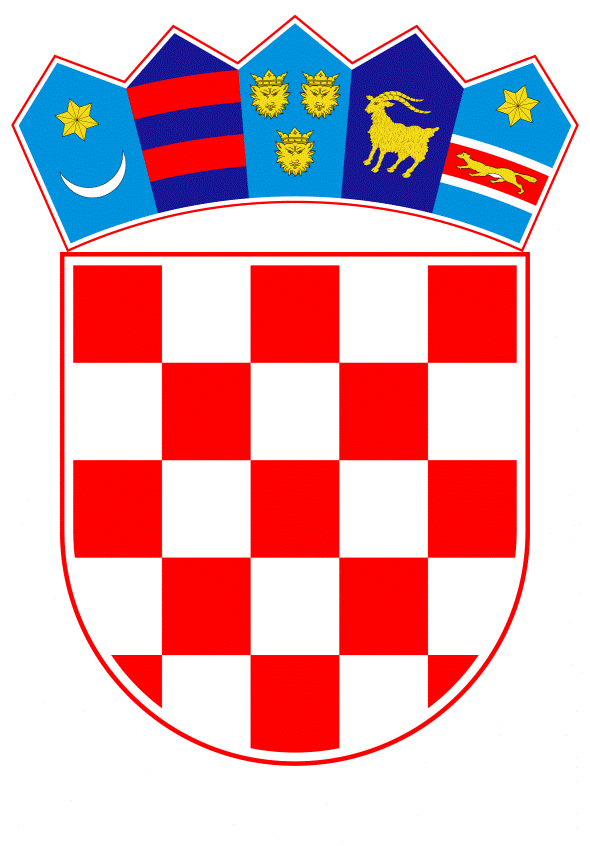 VLADA REPUBLIKE HRVATSKE	Zagreb, 7. prosinca 2023.PREDLAGATELJ:	Ministarstvo poljoprivredePREDMET:	Nacrt prijedloga zakona o izmjenama i dopunama Zakona o morskom ribarstvu  Banski dvori | Trg Sv. Marka 2  | 10000 Zagreb | tel. 01 4569 222 | vlada.gov.hr VLADA REPUBLIKE HRVATSKENACRTPRIJEDLOG ZAKONA O IZMJENAMA I DOPUNAMA ZAKONA O MORSKOM RIBARSTVUZagreb, prosincac 2023.PRIJEDLOG ZAKONA O IZMJENAMA I DOPUNAMA ZAKONA O MORSKOM RIBARSTVUI.	USTAVNA OSNOVA ZA DONOŠENJE ZAKONAUstavna osnova za donošenje ovoga Zakona sadržana je u odredbi članka 2. stavka 4. podstavka 1. Ustava Republike Hrvatske („Narodne novine“, br. 85/10. – pročišćeni tekst i 5/14. – Odluka Ustavnog suda Republike Hrvatske).II.	OCJENA STANJA I OSNOVNA PITANJA KOJA SE TREBAJU UREDITI ZAKONOM TE POSLJEDICE KOJE ĆE DONOŠENJEM ZAKONA PROISTEĆIZakonom o morskom ribarstvu („Narodne novine“, br. 62/17., 130/17.,14/19. i 30/23.) (u daljnjem tekstu: važeći Zakon) uređuje se provedba Zajedničke ribarstvene politike Europske unije (u daljnjem tekstu: EU), utvrđuju se na nacionalnoj razini ciljevi ribarstvene politike, način gospodarenja i zaštite obnovljivih bioloških bogatstava mora, način i uvjeti obavljanja ribolova, prikupljanje podataka i postupanje s njima, upravljanje ribarskom flotom, nadležna tijela za nadzor i kontrolu, provedbu potpore u ribarstvu i uređenje tržišta, kao i druga pitanja bitna za morsko ribarstvo. Novine i dorade koje se predlažu ovim Prijedlogom zakona o izmjenama i dopunama Zakona o morskom ribarstvu (u daljnjem tekstu: Prijedlog zakona) prvenstveno se odnose na daljnje usklađivanje hrvatskog regulatornog okvira sa pravnom stečevinom EU te će se Prijedlogom zakona osigurati provedba Uredbe Vijeća (EZ) br. 1100/2007 od 18. rujna 2007. o uvođenju mjera za obnavljanje stoka europske jegulje (SL L 248/17, 18.9.2007.), Uredbe Vijeća (EZ) br. 1185/2003 od 26. lipnja 2003 o uklanjanju peraja morskih pasa na plovilima (SL L 167/1, 4.7.2003.), Uredbe Vijeća (EEZ) br. 2136/89 od 21. lipnja 1989. o utvrđivanju zajedničkih tržišnih standarda za konzervirane srdele (SL L 212/79, 22.6.1989.), Uredbe Vijeća (EEZ) br. 1536/92 od 9. lipnja 1992. godine o utvrđivanju zajedničkih tržišnih normi za konzerviranu tunu i palamidu (SL L 163/1,17.6.1992.), Uredbe (EU) 2017/2403 Europskog parlamenta i Vijeća od 12. prosinca 2017. o održivom upravljanju vanjskim ribarskim flotama i stavljanju izvan snage Uredbe Vijeća (EZ) br. 1006/2008 (SL L 347, 28.12.2017.), Provedbene Uredbe Komisije (EU) 2020/38 оd 16. siječnja 2020. kojom se utvrđuju tehnički operativni zahtjevi za evidentiranje, oblikovanje i slanje informacija u skladu s Uredbom (EU) 2017/2403 Europskog parlamenta i Vijeća o održivom upravljanju vanjskim ribarskim flotama (SL L 13, 17.1.2020.) i Uredbe (EU) 2017/2107 Europskog parlamenta i vijeća od 15. studenoga 2017. o utvrđivanju mjera za upravljanje, očuvanje i kontrolu primjenjivih na području primjene Konvencije Međunarodne komisije za očuvanje atlantskih tuna (ICCAT) i o izmjeni uredaba Vijeća (EZ) br. 1936/2001, (EZ) br. 1984/2003 i (EZ) br. 520/2007 (SL L 315 30.11.2017.).S obzirom na stavljanje izvan snage postojećih i stupanje na snagu novih EU uredbi, Uredba (EZ) br. 1343/2011 Europskog parlamenta i Vijeća od 13. prosinca 2011. o određenim odredbama za ribolov u području Sporazuma o GFCM-u (Opća komisija za ribarstvo Sredozemlja) i o izmjeni Uredbe Vijeća (EZ) br. 1967/2006 o mjerama upravljanja za održivo iskorištavanje ribolovnih resursa u Sredozemnom moru (SL L 347, 30.12.2011.) kako je posljednji put izmijenjena Uredbom (EU) 2019/982 Europskog parlamenta i Vijeća od 5. lipnja 2019. o izmjeni Uredbe (EU) br. 1343/2011 o određenim odredbama za ribolov u području Sporazuma o GFCM-u (Opća komisija za ribarstvo Sredozemlja) (SL L 164, 20.6.2019.) zamjenjuje se Uredbom (EU) 2023/2124 Europskog parlamenta i Vijeća od 4. listopada 2023. o određenim odredbama za ribolov na području Sporazuma o Općoj komisiji za ribarstvo Sredozemlja (GFCM) (preinaka) (SL L, 2023/2124, 12.10.2023.), a Uredba (EU) 2016/1627 Europskog parlamenta i Vijeća od 14. rujna 2016. o višegodišnjem planu oporavka plavoperajne tune u istočnom Atlantiku i Sredozemnom moru te o stavljanju izvan snage Uredbe Vijeća (EZ) br. 302/2009 (SL L 252, 16.9.2016) zamjenjuje se Uredbom (EU) 2023/2053 Europskog parlamenta i Vijeća od 13. rujna 2023. o uspostavi višegodišnjeg plana upravljanja plavoperajnom tunom u istočnom Atlantiku i u Sredozemnome moru, izmjeni uredaba (EZ) br. 1936/2001, (EU) 2017/2107 i (EU) 2019/833 te stavljanju izvan snage Uredbe (EU) 2016/1627 (SL L 238, 27.9.2023.).U ožujku 2023. na snagu su stupile i nove Smjernice o državnim potporama u sektoru ribarstva i akvakulture (SL C 107, 23.03.2023.), koje su zamijenile Smjernice za ispitivanje državnih potpora u sektoru ribarstva i akvakulture (2015/C 217/01) obuhvaćene važećim Zakonom. Nove Smjernice, uređuju državnu potporu u ribarstvu i akvakulturi za koju postoji obveza prijave Europskoj komisiji te će se Prijedlogom zakona iste preuzeti u tekst važećeg Zakona.Nadalje, kako je stupio na snagu novi Zakon o pomorskom dobru i morskim lukama („Narodne novine“, broj 83/23.), kojim su djelomično preuzete odredbe važećeg Zakona, u dijelu koji se odnosi na proceduru određivanja popisa iskrcajnih mjesta za određene vrste ribolovnih alata i segmente flote, Prijedlogom zakona uskladit će se odredbe važećeg Zakona s novim Zakonom o pomorskom dobru i morskim lukama. Dodatno, Prijedlogom zakona potrebno je osnažiti sustav dodjele ribolovnih mogućnosti putem ustupanja ograničenih dopuštenih količina ulova plavoperajne tune (Thunnus thynnus) i osigurati dodjelu dijela kvote za ulov plavoperajne tune, kroz postupak javnog natječaja na nacionalnoj razini u sklopu gospodarskog i rekreacijskog ribolova. Prijedlogom zakona omogućit će se i sakupljanje živih školjkaša s uzgojnih instalacija uzgajališta riba od strane nositelja dozvole za akvakulturu, i to nositeljima dozvole koji se bave uzgojem školjkaša, te korištenje sakupljenih školjkaša za daljnji uzgoj. Obraštaj živih školjkaša koji nastaje na uzgajalištima riba ionako je potrebno periodički uklanjati, kako bi se osigurala funkcionalnost uzgojnih instalacija, a s obzirom na to da je isti moguće iskoristiti kao nasad na uzgajalištima školjkaša, Prijedlogom zakona stvorit će se za to potrebne zakonske pretpostavke.Vezano uz potencijalno teške prekršaje za koje se dodjeljuju negativni prekršajni bodovi, utvrđeno je kako iznosi propisanih novčanih kazni u važećem Zakonu nisu sukladni zahtjevima Uredbe Vijeća (EZ) br. 1005/2008 od 29. rujna 2008. o uspostavi sustava Zajednice za sprečavanje, suzbijanje i zaustavljanje nezakonitog, neprijavljenog i nereguliranog ribolova, o izmjeni uredaba (EEZ) br. 2847/93, (EZ) br. 1936/2001 i (EZ) br. 601/2004 i o stavljanju izvan snage uredaba (EZ) br. 1093/94 i (EZ) br. 1447/1999 (SL L 286, 29.10.2008.) (u daljnjem tekstu: Uredba Vijeća (EZ) br. 1005/2008) i Uredbe Vijeća (EZ) br. 1224/2009 od 20. studenoga 2009. o uspostavi sustava kontrole Zajednice za osiguranje sukladnosti s pravilima zajedničke ribarstvene politike, o izmjeni uredbi (EZ) br. 847/96, (EZ) br. 2371/2002, (EZ) br. 811/2004, (EZ) br. 768/2005, (EZ) br. 2115/2005, (EZ) br. 2166/2005, (EZ) br. 388/2006, (EZ) br. 509/2007, (EZ) br.676/2007, (EZ) br. 1098/2007, (EZ) br. 1300/2008, (EZ) br. 1342/2008 i o stavljanju izvan snage uredbi (EEZ) br. 2847/93, (EZ) br. 1627/94 i (EZ) br. 1966/2006 (SL L 343, 22.12.2009.), kako je posljednji put izmijenjena Uredbom (EU) 2015/812 Europskog parlamenta i Vijeća od 20. svibnja 2015. o izmjeni uredaba Vijeća (EZ) br. 850/98, (EZ) br. 2187/2005, (EZ) br. 1967/2006, (EZ) br. 1098/2007, (EZ) br. 254/2002, (EZ) br. 2347/2002 i (EZ) br. 1224/2009 te uredaba (EU) br. 1379/2013 i (EU) br. 1380/2013 Europskog parlamenta i Vijeća u pogledu obveze iskrcavanja i o stavljanju izvan snage Uredbe Vijeća (EZ) br. 1434/98 (SL L 133, 29.5. 2015.) (u daljnjem tekstu: Uredba Vijeća (EZ) br. 1224/2009), koje propisuju da novčane kazne za teške prekršaje budu razmjerne, odvraćajuće i učinkovite te će se Prijedlogom zakona visine kazni za teške prekršaje uskladiti sa zahtjevima EU uredbi. U svrhu daljnjeg usklađivanja s odredbama Uredbe Vijeća (EZ) br. 1005/2008, Prijedlogom zakona uskladit će se provođenje inspekcijskih nadzora i istrage kod sumnje na teške prekršaje s člankom 43. Uredbe Vijeća (EZ) br. 1005/2008, koji propisuje poduzimanje neposrednih izvršnih mjera, a inspektorima i ovlaštenim osobama također je propisana ovlast utvrđivanja i oduzimanja imovinske koristi ostvarene prekršajem ili kaznenim djelom.Prijedlogom zakona dopunit će se prekršajne odredbe važećeg Zakona i to prekršajem vezanim uz članak 39. Uredbe Vijeća (EZ) br. 1005/2008, koji se odnosi na državljane Republike Hrvatske koji podržavaju ili se bave nezakonitim, neprijavljenim ili nereguliranim ribolovom (u daljnjem tekstu: NNN ribolov) te teškim prekršajima vezanim uz članak 42. stavak 1. točke b) i c) Uredbe Vijeća (EZ) br. 1005/2008, koji se odnose na uvoz i trgovinu proizvoda ribarstva, koji su izravno povezani s NNN ribolovom, te na krivotvorenje ili uporabu krivotvorenih ili nevažećih isprava u skladu s Uredbom Vijeća (EZ) br. 1005/2008.Isto tako, i područje znanstvenog ribolova ovim će se Prijedlogom zakona dodatno razraditi i uskladiti s člankom 25. Uredbe Vijeća (EU) 2019/1241 Europskog parlamenta i Vijeća od 20. lipnja 2019. o očuvanju ribolovnih resursa i zaštiti morskih ekosustava putem tehničkih mjera, o izmjeni uredbi Vijeća (EZ) br. 2019/2006, (EZ) br. 1224/2009 i uredbi (EU) br. 1380/2013, (EU) 2016/1139, (EU) 2018/973, (EU) 2019/472 i (EU) 2019/1022 Europskog parlamenta i Vijeća te o stavljanju izvan snage uredbi Vijeća (EZ) br. 894/97, (EZ) br. 850/98, (EZ) br. 2549/2000, (EZ) br. 254/2002, (EZ) br. 812/2004 i (EZ) br. 2187/2005 (SL L 198, 25.7.2019., u daljnjem tekstu: Uredba (EU) 2019/1241).Također, Prijedlogom zakona, tekst važećeg Zakona unaprijedit će se i doraditi u cilju jasnijeg i preciznijeg izričaja, te će se ispraviti uočene pogreške i neispravna pozivanja.III.	OCJENA I IZVORI SREDSTAVA POTREBNIH ZA PROVEDBU ZAKONAZa provedbu ovoga Zakona nije potrebno osigurati sredstva u državnom proračunu Republike Hrvatske.PRIJEDLOG ZAKONA O IZMJENAMA I DOPUNAMA ZAKONA O MORSKOM RIBARSTVUČlanak 1.U Zakonu o morskom ribarstvu („Narodne novine“, br. 62/17., 130/17., 14/19., 30/23.) članak 2. mijenja se i glasi: „Ovim Zakonom uređuje se provedba sljedećih akata:Uredbe (EU) br. 1380/2013 Europskog parlamenta i Vijeća od 11. prosinca 2013. o zajedničkoj ribarstvenoj politici, izmjeni uredaba Vijeća (EZ) br. 1954/2003 i (EZ) br. 1224/2009 i stavljanju izvan snage uredaba (EZ) br. 2371/2002 i (EZ) br. 639/2004 i Odluke Vijeća 2004/585/EZ (SL L 354, 28. 12. 2013.), kako je posljednji put izmijenjena Uredbom (EU) 2015/812 Europskog parlamenta i Vijeća od 20. svibnja 2015. o izmjeni uredaba Vijeća (EZ) br. 850/98, (EZ) br. 2187/2005, (EZ) br. 1967/2006, (EZ) br. 1098/2007, (EZ) br. 254/2002, (EZ) br. 2347/2002 i (EZ) br. 1224/2009 teuredaba (EU) br. 1379/2013 i (EU) br. 1380/2013 Europskog parlamenta i Vijeća u pogledu obveze iskrcavanja i o stavljanju izvan snage Uredbe Vijeća (EZ) br. 1434/98 (SL L 133, 29.5.2015.; u daljnjem tekstu: Uredba (EU) br. 1380/2013)Uredbe Vijeća (EZ) br. 1967/2006 od 21. prosinca 2006. o mjerama upravljanja za održivo iskorištavanje ribolovnih resursa u Sredozemnom moru, o izmjeni Uredbe (EEZ) br. 2847/93 te stavljanju izvan snage Uredbe (EZ) br. 1626/94 (SL L 409, 30. 12. 2006.), kako je posljednji put izmijenjena Uredbom (EU) 2015/812 Europskog parlamenta i Vijeća od 20. svibnja 2015. o izmjeni uredaba Vijeća (EZ) br. 850/98, (EZ) br. 2187/2005, (EZ) br. 1967/2006, (EZ) br. 1098/2007, (EZ) br. 254/2002, (EZ) br. 2347/2002 i (EZ) br. 1224/2009 te uredaba (EU) br. 1379/2013 i (EU) br. 1380/2013 Europskog parlamenta i Vijeća u pogledu obveze iskrcavanja i o stavljanju izvan snage Uredbe Vijeća (EZ) br. 1434/98 (SL L 133, 29.5.2015.; u daljnjem tekstu: Uredba Vijeća (EZ) br. 1967/2006)Uredbe Vijeća (EZ) br. 1224/2009 od 20. studenoga 2009. o uspostavi sustava kontrole Zajednice za osiguranje sukladnosti s pravilima zajedničke ribarstvene politike, o izmjeni uredbi (EZ) br. 847/96, (EZ) br. 2371/2002, (EZ) br. 811/2004, (EZ) br. 768/2005, (EZ) br. 2115/2005, (EZ) br. 2166/2005, (EZ) br. 388/2006, (EZ) br. 509/2007, (EZ) br.676/2007, (EZ) br. 1098/2007, (EZ) br. 1300/2008, (EZ) br. 1342/2008 i o stavljanju izvan snage uredbi (EEZ) br. 2847/93, (EZ) br. 1627/94 i (EZ) br. 1966/2006 (SL L 343, 22.12.2009.), kako je posljednji put izmijenjena Uredbom (EU) 2015/812 Europskog parlamenta i Vijeća od 20. svibnja 2015. o izmjeni uredaba Vijeća (EZ) br. 850/98, (EZ) br. 2187/2005, (EZ) br. 1967/2006, (EZ) br. 1098/2007, (EZ) br. 254/2002, (EZ) br. 2347/2002 i (EZ) br. 1224/2009 teuredaba (EU) br. 1379/2013 i (EU) br. 1380/2013 Europskog parlamenta i Vijeća u pogledu obveze iskrcavanja i o stavljanju izvan snage Uredbe Vijeća (EZ) br. 1434/98 (SL L 133, 29.5.2015.; u daljnjem tekstu: Uredba Vijeća (EZ) br. 1224/2009)Uredbe (EU) br. 508/2014 Europskog parlamenta i Vijeća od 15. svibnja 2014. o Europskom fondu za pomorstvo i ribarstvo i stavljanju izvan snage uredbi Vijeća (EZ) br. 2328/2003, (EZ) br. 861/2006, (EZ) br. 1198/2006, (EZ) br. 791/2007 i Uredbe (EU) br. 1255/2011 Europskog parlamenta i Vijeća (SL L 149, 20.5.2014.; u daljnjem tekstu: Uredba (EU) br. 508/2014)Uredbe (EU) br. 1379/2013 Europskog parlamenta i Vijeća od 11. prosinca 2013. o zajedničkom uređenju tržišta proizvodima ribarstva i akvakulture, izmjeni uredbi Vijeća (EZ) br. 1184/2006 i (EZ) br. 1224/2009 i stavljanju izvan snage Uredbe Vijeća (EZ) br. 104/2000 (SL L 354, 28. 12. 2013.), kako je posljednji put izmijenjena Uredbom (EU) 2015/812 Europskog parlamenta i Vijeća od 20. svibnja 2015. o izmjeni uredaba Vijeća (EZ) br. 850/98, (EZ) br. 2187/2005, (EZ) br. 1967/2006, (EZ) br. 1098/2007, (EZ) br. 254/2002, (EZ) br. 2347/2002 i (EZ) br. 1224/2009 te uredaba (EU) br. 1379/2013 i (EU) br. 1380/2013 Europskog parlamenta i Vijeća u pogledu obveze iskrcavanja i o stavljanju izvan snage Uredbe Vijeća (EZ) br. 1434/98 (SL L 133, 29.5.2015.; u daljnjem tekstu: Uredba (EU) br. 1379/2013)Provedbene uredbe Komisije (EU) br. 404/2011 od 8. travnja 2011. o detaljnim pravilima za provedbu Uredbe Vijeća (EZ) br. 1224/2009 o uspostavi sustava kontrole Zajednice za osiguranje sukladnosti s pravilima zajedničke ribarstvene politike (SL L 112, 30. 4. 2011.) kako je posljednji put izmijenjena Provedbenom uredbom Komisije (EU) 2015/1962 оd 28. listopada 2015. o izmjeni Provedbene uredbe (EU) br. 404/2011 o detaljnim pravilima za provedbu Uredbe Vijeća (EZ) br. 1224/2009 o uspostavi sustava kontrole Zajednice za osiguranje sukladnosti s pravilima zajedničke ribarstvene politike (SL L 287, 31.10.2015.; u daljnjem tekstu: Provedbena uredba Komisije (EU) br. 404/2011) Uredbe (EU) 2023/2053 Europskog parlamenta i Vijeća od 13. rujna 2023. o uspostavi višegodišnjeg plana upravljanja plavoperajnom tunom u istočnom Atlantiku i u Sredozemnome moru, izmjeni uredaba (EZ) br. 1936/2001, (EU) 2017/2107 i (EU) 2019/833 te stavljanju izvan snage Uredbe (EU) 2016/1627 (SL L 238, 27.9.2023.; u daljnjem tekstu: Uredba (EU) br. 2053/2023)Uredbe (EU) br. 640/2010 Europskog parlamenta i Vijeća od 7. srpnja 2010. o uspostavi programa za dokumentaciju o ulovu plavoperajne tune (Thunnus thynnus)i o izmjeni Uredbe Vijeća (EZ) br. 1984/2003 (SL L 194, 24.7.2010.)Uredbe Vijeća (EZ) br. 2406/96 od 26. studenoga 1996. o određivanju zajedničkih tržišnih standarda za neke proizvode ribarstva (SL L 334, 23.12.1996.)Uredbe (EU) 2017/1004 Europskog parlamenta i Vijeća od 17. svibnja 2017. o uspostavi okvira Unije za prikupljanje i upotrebu podataka u sektoru ribarstva te upravljanje njima i potporu za znanstveno savjetovanje u vezi sa zajedničkom ribarstvenom politikom, i o stavljanju izvan snage Uredbe Vijeća (EZ) br. 199/2008. (SL L 157, 20.6.2017.; u daljnjem tekstu: Uredba (EU) br. 2017/1004)Uredbe Komisije (EZ) br. 26/2004 od 30. prosinca 2003. o registru ribarske flote Zajednice koju 1. veljače 2018. (SL L 5,9.1. 2004.) zamjenjuje Provedbena Uredba Komisije (EU) 2017/218, od 6. veljače 2017. o registru flote Unije (SL L 34, 9.2.2017.)Uredbe Vijeća (EZ) br. 1005/2008 od 29. rujna 2008. o uspostavi sustava Zajednice za sprečavanje, suzbijanje i zaustavljanje nezakonitog, neprijavljenog i nereguliranog ribolova, o izmjeni uredaba (EEZ) br. 2847/93, (EZ) br. 1936/2001 i (EZ) br. 601/2004 i o stavljanju izvan snage uredaba (EZ) br. 1093/94 i (EZ) br. 1447/1999 (SL L 286, 29.10.2008.; u daljnjem tekstu: Uredba Vijeća (EZ) br. 1005/2008)Uredbe Komisije (EZ) br. 1010/2009 od 22. listopada 2009. o utvrđivanju detaljnih pravila za provedbu Uredbe Vijeća (EZ) br. 1005/2008 o uspostavi sustava Zajednice za sprečavanje, suzbijanje i zaustavljanje nezakonitog, neprijavljenog i nereguliranog ribolova (SL L 280, 27.10.2009.)Uredbe (EU) 2019/473 Europskog parlamenta i Vijeća od 19. ožujka 2019. o Europskoj agenciji za kontrolu ribarstva (SL L 83, 25.3.2019.)Uredbe Komisije (EU) 2022/2473 od 14. prosinca 2022. o proglašenju određenih kategorija potpora poduzetnicima koji se bave proizvodnjom, preradom i stavljanjem na tržište proizvoda ribarstva i akvakulture spojivima s unutarnjim tržištem u primjeni članaka 107. i 108. Ugovora o funkcioniranju Europske unije (SL L 327, 21.12.2022.; u daljnjem tekstu: Uredba Komisije (EU) 2022/2473) Uredbe Komisije (EU) br. 717/2014 оd 27. lipnja 2014. o primjeni članaka 107. i 108. Ugovora o funkcioniranju Europske unije na de minimis potpore u sektoru ribarstva i akvakulture (SL L 190, 28.6.2014.; u daljnjem tekstu: Uredba Komisije (EU) br. 717/2014)Uredbe (EU) 2021/1139 Europskog parlamenta i Vijeća od 7. srpnja 2021. o uspostavi Europskog fonda za pomorstvo, ribarstvo i akvakulturu i izmjeni Uredbe (EU) 2017/1004 (SL L 247, 13.7.2021.; u daljnjem tekstu: Uredba (EU) 2021/1139)Uredbe (EU) 2019/1241 Europskog parlamenta i Vijeća od 20. lipnja 2019. o očuvanju ribolovnih resursa i zaštiti morskih ekosustava putem tehničkih mjera, o izmjeni uredbi Vijeća (EZ) br. 2019/2006, (EZ) br. 1224/2009 i uredbi (EU) br. 1380/2013, (EU) 2016/1139, (EU) 2018/973, (EU) 2019/472 i (EU) 2019/1022 Europskog parlamenta i Vijeća te o stavljanju izvan snage uredbi Vijeća (EZ) br. 894/97, (EZ) br. 850/98, (EZ) br. 2549/2000, (EZ) br. 254/2002, (EZ) br. 812/2004 i (EZ) br. 2187/2005 (SL L 198, 25.7.2019.) (u daljnjem tekstu: Uredba (EU) br. 2019/1241)Uredbe (EU) 2019/1154 Europskog parlamenta i Vijeća od 20. lipnja 2019. o višegodišnjem planu oporavka sredozemnog igluna i izmjeni Uredbe Vijeća (EZ) br. 1967/2006 i Uredbe (EU) 2017/2107 Europskog parlamenta i Vijeća (SL L 188, 12.7.2019.)Uredbe (EU) 2023/2124 Europskog parlamenta i Vijeća od 4. listopada 2023. s određenim odredbama za ribolov na području Sporazuma o Općoj komisiji za ribarstvo Sredozemlja (GFCM) (preinaka) (SL L 2023/2124, 12.10.2023.)Uredbe Vijeća (EZ) br. 1100/2007 od 18. rujna 2007. o uvođenju mjera za obnavljanje stoka europske jegulje (SL L 248/17, 18.9.2007.)Uredbe Vijeća (EZ) br. 1185/2003 od 26. lipnja 2003 o uklanjanju peraja morskih pasa na plovilima (SL L 167/1, 4.7.2003.; u daljnjem tekstu: Uredba Vijeća (EZ) 1185/03)Uredbe Vijeća (EEZ) br. 2136/89 od 21. lipnja 1989. o utvrđivanju zajedničkih tržišnih standarda za konzervirane srdele (SL L 212/79, 22.6.1989.; u daljnjem tekstu: Uredba (EEZ) 2136/89)Uredbe Vijeća (EEZ) br. 1536/92 od 9. lipnja 1992. godine o utvrđivanju zajedničkih tržišnih normi za konzerviranu tunu i palamidu (SL L 163/1, 17.6.1992.; u daljnjem tekstu: Uredba Vijeća (EEZ) 1536/92)Provedbene Uredbe Komisije (EU) 2020/38 оd 16. siječnja 2020. kojom se utvrđuju tehnički operativni zahtjevi za evidentiranje, oblikovanje i slanje informacija u skladu s Uredbom (EU) 2017/2403 Europskog parlamenta i Vijeća o održivom upravljanju vanjskim ribarskim flotama (SL L 13, 17.1.2020.)Uredbe (EU) 2017/2403 Europskog parlamenta i Vijeća od 12. prosinca 2017. o održivom upravljanju vanjskim ribarskim flotama i stavljanju izvan snage Uredbe Vijeća (EZ) br. 1006/2008 (SL L 347, 28.12.2017.)Uredbe (EU) 2017/2107 Europskog parlamenta i Vijeća od 15. studenoga 2017. o utvrđivanju mjera za upravljanje, očuvanje i kontrolu primjenjivih na području primjene Konvencije Međunarodne komisije za očuvanje atlantskih tuna (ICCAT) i o izmjeni uredaba Vijeća (EZ) br. 1936/2001, (EZ) br. 1984/2003 i (EZ) br. 520/2007 (SL L 315 30.11.2017.).“.Članak 2.U članku 3. stavku 1. iza točke 4. dodaje se nova točka 5. koja glasi:„5. NNN ribolov je nezakonit, neprijavljen i nereguliran ribolov, kako je definiran u članku 2. Uredbe Vijeća (EZ) br. 1005/2008.“.Dosadašnje točke 5. do 26. postaju točke 6. do 27.Iza dosadašnje točke 27., koja postaje točka 28., dodaje se nova točka 29. koja glasi:„29. vanjska oznaka je oznaka koju dodjeljuje ministarstvo nadležno za pomorstvo, a koju mora imati svako ribarsko plovilo upisano u povlasticu za gospodarski ribolov na moru.“.Dosadašnje točke 28. i 29. postaju točke 30. i 31.Članak 3.Iza članka 3. dodaju se naslov iznad članka i članak 3.a koji glase:„Korištenje pojmova s rodnim značenjemČlanak 3.aIzrazi koji se koriste u ovom Zakonu, a imaju rodno značenje, odnose se jednako na muški i ženski rod.“.Članak 4.U članku 13. iza stavka 4. dodaje se novi stavak 5. koji glasi:„(5) Za pojedinačne vrste koje podliježu upravljanju temeljem dopuštenih količina ulova u skladu s člankom 12. stavkom 1. točkom 9. ovoga Zakona, ministarstvo može putem Javnog natječaja ponuditi dio ili cijelu raspoloživu kvotu u svrhu obavljanja gospodarskog ili negospodarskog ribolova.“.Iza dosadašnjeg stavka 5. koji postaje stavak 6. dodaje se stavak 7. koji glasi:„(7) Uvjete i kriterije te postupak provedbe javnog natječaja iz stavka 5. ovoga članka ministar propisuje pravilnikom.“.Članak 5.Članak 14. mijenja se i glasi:„(1) Na mjestima označenim u službenim pomorskim publikacijama na kojima se nalaze podmorski kabeli i cjevovodi, kao i hidroarheološka nalazišta i nalazi, zabranjen je ribolov uz upotrebu pridnenih povlačnih alata.(2) Na području uzgajališta i na udaljenosti manjoj od 300 metara od oznake položaja uzgajališta, odnosno 50 metara za područja gdje se obavlja uzgoj školjkaša, odnosno granice koncesijskog područja, zabranjeno je obavljanje ribolova i drugih radnji koje mogu ometati djelatnost uzgoja.(3) Iznimno od stavka 2. ovoga članka, u slučaju bijega ribe iz uzgojnih kaveza, ministarstvo može, na zahtjev nositelja dozvole za akvakulturu na području uzgajališta, rješenjem dopustiti obavljanje ribolova, u svrhu vraćanja odbjegle ribe.(4) Iznimno od stavka 2. ovoga članka, za potrebe zaštite proizvodnje školjkaša od predatora, ministarstvo može rješenjem dopustiti ribolov unutar koncesioniranog dijela pomorskog dobra određenim ribolovnim alatima, načinima ribolova i u određenom razdoblju na zahtjev nositelja dozvole za akvakulturu.(5) Iznimno od stavka 2. ovoga članka, uz suglasnost nositelja dozvole za akvakulturu dopušteno je obavljanje ribolova u znanstvene svrhe i ribolova u nastavne svrhe u skladu s člankom 35. ovoga Zakona.(6) Iznimno od stavka 2. ovoga članka, uz suglasnost nositelja dozvole za akvakulturu za uzgoj ribe, ministarstvo može rješenjem dopustiti nositelju dozvole za akvakulturu za uzgoj školjkaša skidanje obraštaja školjkaša s uzgojnih instalacija uzgajališta ribe isključivo u svrhu daljnjeg uzgoja, uz uvjet da je vrsta školjkaša koja se tako koristi upisana u njegovu dozvolu za akvakulturu.(7) Protiv rješenja iz stavaka 3., 4. i 6. ovoga članka nije dopuštena žalba, ali se može pokrenuti upravni spor. (8) Iznimno od stavka 1. ovoga članka, na područjima hidroarheoloških nalazišta i nalaza ministar će dodatno pravilnikom propisati ograničenja u obavljanju ribolova, uz prethodnu suglasnost ministra nadležnog za poslove kulture.“.Članak 6.U članku 15. stavku 1. na kraju rečenice umjesto točke stavlja se zarez i dodaju se riječi: „uz uvjet da je plovilo označeno vanjskom oznakom.“.Stavci 8. i 9. brišu se.Članak 7.U članku 18. stavku 4. podstavku 1. riječ: „prethodnog“ briše se.U podstavku 4. riječ: „prekršajna“ briše se, a riječi: „člankom 79.“ zamjenjuju se riječima: „člankom 80. stavkom 3.“.Iza podstavka 5. briše se točka i dodaju se podstavci 6. i 7. koji glase:„- u slučaju kada plovilo upisano u povlasticu nema vanjsku oznaku- u slučaju brisanja plovila iz Upisnika brodova kojeg vodi ministarstvo nadležno za pomorstvo.“.U stavku 11. podstavku 3. iza broja: „3.“ dodaju se riječi: „,6. i 7.“. Članak 8.U članku 19. stavku 1. podstavku 3. riječi: „stavkom 5.“ zamjenjuju se riječima: „stavkom 6.“.Podstavak 4. briše se.Članak 9.U članku 20. stavku 1. riječi „2., 3. i 4.“ zamjenjuju se riječima „2. i 3.“.Članak 10.U članku 21. stavak 2. mijenja se i glasi:„(2) Potvrda za gospodarski ribolov izdat će se osobi koja je završila stručno osposobljavanje prema Programu stručnog osposobljavanja za obavljanje djelatnosti gospodarskog ribolova ili ima završen sveučilišni prijediplomski studij, sveučilišni diplomski studij, sveučilišni integrirani prijediplomski i diplomski studij ili stručni diplomski studij iz područja ribarstva.“.Članak 11.U članku 22. stavku 4. iza riječi: „(Tetrapturus belone),“ dodaju se riječi: „dugokrile tune (Thunnus alalunga), jegulje (Anguilla anguilla),“, a iza riječi: „sakupljanje“ dodaje se riječ: „bodljikaša,“.Članak 12.U članku 24. stavku 1. podstavci 4. i 5. brišu se. Dosadašnji podstavak 6. postaje podstavak 4.Članak 13.U članku 28. stavku 4. riječi: „stavka 2.“ zamjenjuju se riječima: „stavka 3.“.Članak 14.U članku 32. stavku 1. iza riječi: „(Xiphias gladius),“ dodaju se riječi: „iglana (Tetrapturus belone), dugokrile tune (Thunnus alalunga), jegulje (Anguilla anguilla),“, a iza riječi: „sakupljanje“ dodaje se riječ: „bodljikaša,“.U stavku 2. iza riječi: „primjerke“ dodaju se riječi: „uz potvrdu kojom se odobrava rekreacijski ribolov trofejnih primjeraka tune“.Članak 15.U članku 33. stavku 6. riječi: „i minimalne referentne veličine za očuvanje“ brišu se. Članak 16.Naslov iznad članka 35. mijenja se i glasi: „Ribolov u znanstvene svrhe i ribolov u nastavne svrhe“.Članak 35. mijenja se i glasi:„(1) Ribolov u znanstvene svrhe i ribolov u nastavne svrhe može se obavljati samo na temelju rješenja kojim se takav ribolov odobrava, a koje na zahtjev donosi ministarstvo.(2) Ribolov iz stavka 1. ovoga članka može se rješenjem dopustiti samo pravnoj ili fizičkoj osobi koja je registrirana za obavljanje pojedine djelatnosti iz stavka 1. ovoga članka.(3) Rješenje iz stavka 1. ovoga članka mora sadržavati:- naziv pravne ili fizičke osobe kojoj se odobrava ribolov- svrhu obavljanja ribolova- podatke o konstrukcijsko-tehničkim osobinama ribolovnih alata i/ili opreme s njihovim opisom te podatke o načinu obavljanja odnosno tehnici ribolova- podatke o plovilu/plovilima kojima se ribolov obavlja uključujući podatke o njihovim vlasnicima ukoliko se ribolov obavlja uz pomoć plovila- podatke o području odnosno akvatoriju u kojem ribolov obavlja- vremensko ograničenje obavljanja ribolova- podatke o jednom ili više djelatnika i/ili predstavnika podnositelja zahtjeva koji su odgovorni za provođenje ribolova i koji su prisutni pri obavljanju ribolova.(4) Zahtjev iz stavka 1. ovoga članka s podacima iz stavka 3. ovoga članka mora biti dostavljen ministarstvu najmanje 30 dana prije najavljenog datuma početka obavljanja ribolova.(5) Ribolov iz stavka 1. ovoga članka ne smatra se gospodarskim ribolovom te se ostvareni ulov ne smije stavljati u promet, skladištiti, izlagati ili nuditi na prodaju.(6) Iznimno od stavka 5. ovoga članka, kad se radi o ribolovu u znanstvene svrhe, rješenjem se može dopustiti ovlaštenicima povlastice za gospodarski ribolov na moru stavljanje ulova riba i drugih morskih organizama u promet, skladištenje, izlaganje ili nuđenje na prodaju bez obzira obavlja li se ribolov u skladu s tehničkim mjerama iz Uredbe (EU) br. 2019/1241, pri čemu moraju biti ispunjeni sljedeći uvjeti:- ribolov se obavlja isključivo plovilom odnosno plovilima na koje je izdana važeća povlastica za gospodarski ribolov na moru s upisanim ribolovnim alatom/alatima/opremom koji se koriste u obavljanju ribolova- ribolov se obavlja plovilom odnosno plovilima na koje je izdano važeće Odobrenje za gospodarski ribolov na moru ako se radi o ribolovu s ribolovnim alatima koji podliježu izdavanju Odobrenja odnosno ribolovu vrsta koje podliježu izdavanju Odobrenja odnosno ribolovu u područjima za koja se Odobrenje izdaje- ulov nije ostvaren u područjima zaštićenima u skladu s propisom kojem je zabranjeno obavljati gospodarski ribolov niti je ulov ostvaren u dijelu Jabučke kotline kao području ograničenog ribolova alatima kojima je ribolov u njemu zabranjen- ulov je oduzet od ukupnih dopuštenih količina ulova, gdje je to primjenjivo - ulov ispunjava uvjete minimalnih referentnih veličina za očuvanje ili ako ne ispunjava uvjete minimalnih referentnih veličina za očuvanje, nije namijenjen za ljudsku upotrebu.(7) U slučaju iz stavka 6. ovoga članka, ovlaštenik povlastice za gospodarski ribolov ima iste obveze po pitanju izvještavanja i sljedivosti kao i kod obavljanja gospodarskog ribolova na moru.(8) Iznimno od stavka 4. ovoga članka, kada se ribolov u znanstvene svrhe namjerava obavljati u skladu sa stavkom 6. ovoga članka uz korištenje više od šest ribarskih plovila, zahtjev mora biti dostavljen ministarstvu najmanje 120 dana prije najavljenog datuma početka obavljanja ribolova.(9) U slučaju kad se ribolov u znanstvene svrhe obavlja ribarskim plovilima u skladu sa stavcima 6. i 7. ovoga članka, ministarstvo je nadležno za postupanje odnosno provedbu članka 25. Uredbe (EU) br. 2019/1241. (10) Protiv rješenja iz stavka 1. i stavka 6. ovoga članka nije dopuštena žalba, ali se može pokrenuti upravni spor.(11) Za ribolov iz stavka 1. ovoga članka koji bi se obavljao u područjima zaštićenim u skladu sa zakonom kojim se uređuje područje zaštite prirode mora se ishoditi i dopuštenje o uvjetima zaštite prirode koje izdaje ministarstvo nadležno za poslove zaštite prirode.(12) Rješenje iz stavka 1. ovoga članka mora se uvijek nalaziti na plovilu kojim se ribolov obavlja odnosno kod osobe odgovorne za provođenje ribolova, a koja je prisutna pri obavljanju ribolova.(13) Rješenje iz stavka 1. ovoga članka ministarstvo dostavlja ministarstvu nadležnom za unutarnje poslove, ministarstvu nadležnom za pomorstvo, ministarstvu nadležnom za obranu i Carinskoj upravi ministarstva nadležnog za financije.(14) Ako se rješenje iz stavka 1. ovoga članka izdaje za ribolov u dijelovima mora koji su zaštićeni u kategorijama nacionalnog parka, posebnog rezervata i parka prirode, ministarstvo ga dostavlja tijelima iz stavka 13. ovoga članka i ministarstvu nadležnom za zaštitu prirode.“.Članak 17.Članak 42. mijenja se i glasi:„(1) Ministar odlukom određuje iskrcajna mjesta za segmente flote ovisno o ribolovnom alatu, području ribolova i vrstama riba i drugih morskih organizama u ostvarenom ulovu, za koje je iskrcaj dozvoljen na određenim iskrcajnim mjestima.(2) Iskrcajna mjesta iz stavka 1. ovoga članka ministar određuje u skladu s odlukom o popisu iskrcajnih mjesta za iskrcaj ulova iz gospodarskog ribolova koju donosi ministar nadležan za pomorstvo na temelju zakona kojim se uređuje pomorsko dobro i morske luke.(3) Iznimno od stavka 1. ovoga članka iskrcaj se može obaviti i izvan iskrcajnog mjesta na mjestima koja odredi nadležna lučka kapetanija, ako je to potrebno zbog sigurnosti plovidbe, o čemu je nadležna lučka kapetanija dužna obavijestiti Ribarski monitoring centar najkasnije 12 sati nakon iskrcaja.(4) Plovila koja nisu obuhvaćena segmentima flote iz odluke iz stavka 1. ovoga članka, iskrcaj mogu obaviti na mjestu koje nije određeno odlukom iz stavka 2. ovoga članka.“.Članak 18.U članku 55. stavku 1. podstavak 2. mijenja se i glasi:„- državne potpore u skladu s Uredbom Komisije (EU) 2022/2473 , Uredbom Komisije (EU) br. 717/2014 i Smjernice o državnim potporama u sektoru ribarstva i akvakulture (SL C107, 23.03.2023.).“.Članak 19.U članku 61. točki 7. iza riječi: „tržištu“ dodaju se riječi: „i za kontrolu zajedničkih tržišnih standarda za konzervirane srdele i zajedničkih tržišnih normi za konzerviranu tunu i palamidu.“.Članak 20.U članku 61.a ispred riječi: „Neposredni“ stavlja se oznaka stavka: „(1)“.Iza stavka 1. dodaje se stavak 2. koji glasi:„(2) Ovlaštene osobe- čuvari prirode iz stavka 1. ovoga članka u provođenju nadzora nad obavljanjem športskog i rekreacijskog ribolova imaju ovlasti ovlaštenih osoba propisane člancima 65., 67. i 70. ovoga Zakona.“.Članak 21.Članak 62. mijenja se i glasi:„(1) Poslove višeg inspektora može obavljati osoba koja ima završen sveučilišni prijediplomski studij, sveučilišni diplomski studij, sveučilišni integrirani prijediplomski i diplomski studij ili stručni diplomski studij iz područja prirodnih znanosti, tehničkih znanosti, biomedicine i zdravstva, biotehničkih ili društvenih znanosti, najmanje četiri godine radnoga iskustva u struci i položen državni stručni ispit za ribarskog inspektora.(2) Poslove inspektora može obavljati osoba koja ima završen sveučilišni prijediplomski studij, sveučilišni diplomski studij, sveučilišni integrirani prijediplomski i diplomski studij ili stručni diplomski studij iz područja prirodnih znanosti, tehničkih znanosti, biomedicine i zdravstva, biotehničkih ili društvenih znanosti, najmanje dvije godine radnoga iskustva u struci i položen državni stručni ispit za ribarskog inspektora.“.Članak 22.U članku 69. stavku 1. u uvodnoj rečenici iza riječi „inspektori“ dodaju se riječi: „i inspektori Državnog inspektorata, u okviru svoje nadležnosti“.Točka 2. mijenja se i glasi:„2. rješenjem zabraniti stavljanje na tržište ili stavljanje u maloprodaju ili narediti povlačenje s tržišta ili povlačenje iz maloprodaje proizvoda ribarstva i proizvode akvakulture“.Iza točke 7. briše se točka i dodaju se točke 8. i 9. koje glase:„8. rješenjem privremeno ili trajno oduzeti povlasticu za gospodarski ribolov na moru ili povlasticu za mali obalni ribolov u skladu s člankom 80. stavkom 3. ovoga Zakona9. rješenjem privremeno ili trajno zabraniti obavljanje ribolova zapovjedniku ribarskog plovila u skladu s člankom 81. ovoga Zakona.“.Iza stavka 3. dodaje se stavak 4. koji glasi: „(4) Ako se za fizičku osobu ili fizičku osobu obrtnika sumnja da je počinila prekršaj iz članaka 77. i 78. ovoga Zakona ili je zatečena u počinjenju istog ili ako se za pravnu osobu sumnja da je odgovorna za takav prekršaj, tijekom inspekcijskog nadzora i provođenja istrage, a prije pokretanja prekršajnog postupka, ribarski inspektor može u svrhu provođenja nadzora i istrage poduzeti neposredne izvršne mjere:1.  usmenim rješenjem narediti neposredni prekid ribolovnih aktivnosti 2.  usmenim rješenjem narediti preusmjeravanje ribarskog plovila u luku3. usmenim rješenjem narediti preusmjeravanje prijevoznog sredstva na drugu lokaciju radi provođenja nadzora4.  usmenim rješenjem narediti privremeno zaustavljanje ribarskog plovila ili prijevoznog sredstva.“.Članak 23.U članku 70. iza stavka 2. dodaju se novi stavci 3. i 4. koji glase: „(3) Inspektor i ovlaštene osobe dužni su na temelju izvedenih dokaza utvrditi iznos imovinske koristi za koju postoji osnovana sumnja da je ostvarena kaznenim djelom ili prekršajem.(4) Inspektor i ovlaštene osobe dužni su u obveznom prekršajnom nalogu ili prekršajnom nalogu izreći, a u optužnom prijedlogu odnosno u kaznenoj prijavi predložiti oduzimanje utvrđenog iznosa imovinske koristi iz stavka 3. ovoga članka.“.Dosadašnji stavci 3. i 4. postaju stavci 5. i 6. Članak 24.Naslov iznad članka 71. mijenja se i glasi: „Žalbe na rješenja inspektora i inspektora Državnog inspektorata“.Članak 71. mijenja se i glasi:„(1) Inspektori i inspektori Državnog inspektorata su u obavljanju inspekcijskog nadzora samostalni te vode postupak, donose rješenja i poduzimaju mjere u okviru prava, dužnosti i ovlasti utvrđenih ovim Zakonom i drugim propisima.(2) Protiv rješenja koja na temelju ovoga Zakona donose inspektori i inspektori Državnog inspektorata nije dopuštena žalba, ali se može pokrenuti upravni spor.“.Članak 25.U članku 77. stavku 1. u uvodnoj rečenici riječi: „od 1990,00 do 6630,00 eura“ zamjenjuju se riječima: „od 3.000,00 do 60.000,00 eura“.U točki 1. iza riječi: „registraciju“ dodaje se riječ: „plovila“.U stavku 2. riječi: „od 920,00 do 1990,00 eura“ zamjenjuju se riječima: „od 1.000,00 do 6.630,00 eura“.U stavku 3. riječi: „od 1.320,00 do 1.990,00 eura“ zamjenjuju se riječima: „od 1.500,00 do 15.000,00 eura“.U stavku 4. riječi: „od 1.320,00 do 1.990,00 eura“ zamjenjuju se riječima: „od 1.000,00 do 6.630 eura“.Članak 26.U članku 78. stavku 1. u uvodnoj rečenici riječi: „od 660,00 do 3980,00 eura“ zamjenjuju se riječima: „od 2.000,00 do 50.000,00 eura“. Iza točke 3. briše se točka i dodaju se točke 4. i 5. koje glase:„4. obavlja poslove koji su izravno povezani s ribolovom NNN, uključujući trgovinu i/ili uvoz proizvoda ribarstva u skladu s člankom 42. stavkom 1. točkom (b) Uredbe Vijeća (EZ) br. 1005/20085. krivotvori isprave koje se navode u Uredbi Vijeća (EZ) br. 1005/2008 ili uporabi takve krivotvorene ili nevažeće isprave u skladu s člankom 42. stavkom 1. točkom (c) Uredbe Vijeća (EZ) br. 1005/2008.“.U stavku 2. riječi: „od 390,00 do 1.320,00 eura“ zamjenjuju se riječima: „od 1.000,00 do 6.630,00 eura“.U stavku 3. riječi: „od 260,00 do 530,00 eura“ zamjenjuju se riječima: „od 1.000,00 do 10.000,00 eura“.U stavku 4. riječi: „od 260,00 do 530,00 eura“ zamjenjuju se riječima: „od 1.000,00 do 6.630,00 eura“.Članak 27.U članku 79. stavak 1. mijenja se i glasi:„(1) Za teške prekršaje utvrđene člankom 76. ovoga Zakona, po pravomoćnosti odluke o počinjenju prekršaja i ispunjenju kriterija iz članka 76. stavka 1. ovoga Zakona, dodjeljuju se negativni prekršajni bodovi ovlašteniku povlastice za obavljanje gospodarskog ribolova na moru, ovlašteniku povlastice za mali obalni ribolov i zapovjedniku ribarskog plovila, za prekršaj/prekršaje počinjen/počinjene plovilom iz registra ribarske flote Republike Hrvatske bez obzira na mjesto počinjenja prekršaja u skladu s Prilogom XXX. Provedbene uredbe Komisije (EU) 404/2011.“.Iza stavka 17. dodaju se stavci 18. i 19. koji glase:„(18) Za prekršaj iz članka 78. stavka 1. točke 4. ovoga Zakona dodjeljuje se i sedam negativnih prekršajnih bodova.(19) Za prekršaj iz članka 78. stavka 1. točke 5. ovoga Zakona dodjeljuje se i sedam negativnih prekršajnih bodova.“.Članak 28.U članku 80. stavak 3. mijenja se i glasi:„(3) Ministarstvo rješenjem privremeno ili trajno oduzima povlasticu ako ovlaštenik povlastice za gospodarski ribolov na moru ili ovlaštenik povlastice za mali obalni ribolov sakupi određeni broj negativnih prekršajnih bodova u skladu s člankom 92. Uredbe Vijeća (EZ) br. 1224/2009 i člankom 129. Provedbene uredbe Komisije (EU) br. 404/2011.“.Članak 29.U članku 83. stavku 1. iza točke 7. briše se točka i dodaje se točka 8. koja glasi: „8. podržava ili se bavi NNN ribolovom , radom na plovilima ili kao stvarni vlasnik ribarskih plovila koja su uvrštena na popis plovila NNN koji vodi EU, suprotno članku 39. stavku 1. Uredbe Vijeća (EZ) br. 1005/2008.“.Članak 30.U članku 84. stavak 1. mijenja se i glasi:„(1) Novčanom kaznom u iznosu od 2650,00 do 6630,00 eura kaznit će se za prekršaj pravna osoba ako:koristi mreže stajaćice za ulov sljedećih vrsta: tunja dugokrilca (Thunnus alalunga), plavoperajne tune (Thunnus thynnus), igluna (Xiphias gladius), grboglavke (Brama brama), morskog psa (Hexanchus griseus, Cetorhinus maximus, Alopiidae, Carcharhinidae, Sphymidae, Isuridae i Lamnidae) protivno članku 8. stavku 2. Uredbe Vijeća (EZ) br. 1967/2006obavlja ribolov podvodnom puškom protivno članku 8. stavku 4. Uredbe Vijeća (EZ) br. 1967/2006pristupa lukama i provodi operacije istovara ili pretovara s ribarskih plovila treće zemlje u lukama koje nisu odobrene za takve operacije protivno članku 5. stavku 2. Uredbe Vijeća (EZ) br. 1005/2008kod uvoza proizvoda ribarstva ne postupi u skladu s člankom 14. stavkom 1. Uredbe Vijeća (EZ) br. 1005/2008unosi, premješta ili neposredno poribljava alohtonim vrstama protivno članku 16. stavku 4. Uredbe Vijeća (EZ) br. 1967/2006uvozi proizvode ribarstva koje su ulovila NNN ribarska plovila protivno članku 37. stavku 9. Uredbe Vijeća (EZ) br. 1005/2008izvozi proizvode ribarstva za preradu s NNN ribarskih plovila protivno članku 37. stavku 10. Uredbe Vijeća (EZ) br. 1005/2008uvozi na državno područje Republike Hrvatske proizvode ribarstva koje su ulovila ribarska plovila pod zastavom trećih zemalja koji ne surađuju protivno članku 38. stavku 1. Uredbe Vijeća (EZ) br. 1005/2008izvozi ribarsko plovilo koje plovi pod zastavom Republike Hrvatske u treće zemlje protivno članku 38. stavku 5. Uredbe Vijeća (EZ) br. 1005/2008ne dopusti, unatoč zahtjevu nadležnog tijela Republike Hrvatske, da se svaka količina proizvoda ribarstva, koja se prvi put iskrcava, izvaže u nazočnosti službenih osoba, prije nego se s iskrcajnog mjesta preveze na drugu lokaciju protivno članku 60. stavku 6. Uredbe Vijeća (EZ) br. 1224/2009ribarsko plovilo trećih zemalja čija duljina preko svega iznosi 12 ili više metara i pomoćna ribarska plovila trećih zemalja koja obavljaju pomoćne ribolovne aktivnosti, a djeluju u ribolovnom moru Republike Hrvatske, nemaju instaliran uređaj koji je u potpunosti funkcionalan i koji, na isti način kao i ribarska plovila Unije, putem sustava za praćenje plovila u redovitim vremenskim razmacima šalje podatke o poziciji plovila i tako omogućuje njegovo automatsko lociranje i identifikaciju protivno članku 9. stavku 6. Uredbe Vijeća (EZ) br. 1224/2009zapovjednici ribarskih plovila trećih zemalja koja djeluju u vodama Europske unije ne evidentiraju podatke o ulovu na isti način kao i zapovjednici ribarskih plovila Unije protivno članku 14. stavku 8. Uredbe Vijeća (EZ) br. 1224/2009obavlja ribolov ribarskim plovilom koje je opremljeno motorom čija je snaga veća od one koja je navedena u povlastici za ribolov protivno članku 39. stavku 1. Uredbe Vijeća (EZ) br. 1224/2009kupuje u prvoj prodaji proizvode ribarstva s ribarskog plovila, na državnom području Republike Hrvatske, a nije registriran kod ministarstva protivno članku 59. stavku 2. Uredbe Vijeća (EZ) br. 1224/2009zapovjednik plovila ne zaustavi sve ribolovne aktivnosti ili ne odveze plovilo u luku ako se to od njega zahtijeva u skladu s člankom 84. stavkom 4. Uredbe Vijeća (EZ) br. 1224/2009uništi, ošteti, onesposobi ili na drugi način ometa rad uređaja za satelitsko praćenje protivno članku 20. stavku 3. Provedbene uredbe Komisije (EU) br. 404/2011 i članku 51. stavku 9. ovoga Zakonaukloni sustav za elektroničko bilježenje i slanje podataka protivno članku 39. stavku 5. Provedbene uredbe Komisije (EU) br. 404/2011 i članku 52. stavcima 5. i 10. ovoga Zakona za prekrcaj s jednog ribarskog plovila EU-a na drugo, a prvi iskrcaj prekrcanih proizvoda ribarstva obavit će se u luci izvan Europske unije, proizvodi ribarstva se ne izvažu prije nego što se iz luke ili mjesta prekrcaja prevezu na drugu lokaciju protivno članku 71. stavku 1. Provedbene uredbe Komisije (EU) br. 404/2011stavlja na tržište ulov ostvaren rekreacijskim ribolovom protivno članku 55. stavku 2. Uredbe Vijeća (EZ) br. 1224/2009 i/ili članku 17. stavku 3. Uredbe Vijeća (EZ) br. 1967/2006obavlja ribolov plavoperajne tune protivno članku 17. Uredbe (EU) br. 2023/2053  obavlja ribolov, zadržava na plovilu, prekrcava, prebacuje, iskrcava, prevozi, skladišti, prodaje, izlaže ili nudi za prodaju plavoperajnu tunu mase manje od 30 kg ili vilične duljine manje od 115 cm, uključujuću onu ulovljenu kao usputni ulov ili u rekreacijskom ribolovu protivno članku 19. stavku 1. Uredbe (EU) br. 2023/2053  obavlja ribolov, zadržava na plovilu, prekrcava, prebacuje, iskrcava, prevozi plavoperajnu tunu mase manje od 8 kg ili 75 cm vilične duljine, za potrebe uzgoja protivno članku 19. stavka 2. točke (c) Uredbe (EU) br. 2023/2053  obavlja ribolov, zadržava na plovilu , prekrcava, prebacuje, iskrcava, prevozi plavoperajnu tunu mase manje od 6,4 kg ili manje od 66 cm vilične duljine, u količini većoj od 7% u masi jedinki plovoperjne tune ulovljene za potrebe uzgoja, protivno Prilogu I stavku 3. Uredbe (EU) br. 2023/2053 koristi zrakoplove, helikoptere ili sve vrste bespilotnih letjelica za traženje plavoperajne tune protivno članku 22. Uredbe (EU) br. 2023/2053 u športskom i rekreacijskom ribolovu ulovi više od jedne plavoperajne tune na dan protivno članku 24.stavku 2. Uredbe (EU) br. 2023/2053stavlja na tržište plavoperajnu tunu ulovljenu u športskom i rekreacijskom ribolovu protivno članku 24. stavku 3. Uredbe (EU) br. 2023/2053ne iskrcava plavoperajnu tunu cijelu, bez škrga i/ili utrobe protivno članku 24. stavku 5. Uredbe (EU) br. 2023/2053 koristi ribarsko plovilo Unije koje nije upisano u ICCAT-ov registar te njime obavlja ribolov, zadržava na plovilu, prekrcava, prevozi, prebacuje, prerađuje ili iskrcava plavoperajnu tunu protivno članku 27. stavku 2. Uredbe (EU) br. 2023/2053 zapovjednik ribarskog plovila Unije, plovila za tegalj, pomoćnih plovila i plovila za preradu postupa protivno članku 31. stavku 1. Uredbe (EU) br. 2023/2053zapovjednik ribarskog plovila Unije, plovila za tegalj, pomoćnih plovila i plovila za preradu postupa protivno članku 31. stavku 2. Uredbe (EU) br. 2023/2053iskrcava ili prekrcava s ribarskih plovila bilo koju količinu plavoperajne tune ulovljene u istočnom Atlantiku i Sredozemnom moru na drugim mjestima, osim u lukama ili mjestima u blizini obale koje su odredile ugovorne stranke Konvencije i države članice protivno članku 33. stavku 3. Uredbe (EU) br. 2023/2053  obavlja prijevoz mrtve plavoperajne tune bez prisustva kontrolnog tijela protivno članku 33. stavku 3. Uredbe (EU) br. 2023/2053 obavlja iskrcaj plavoperajne tune protivno članku 34. Uredbe (EU) br. 2023/2053ne pošalje prethodnu obavijest na temelju članka 17. Uredbe (EZ) br. 1224/2009 Ministarstvu u skladu s člankom 34. stavkom 1. Uredbe (EU) br. 2023/2053najmanje četiri sata prije predviđenog vremena dolaska u luku zapovjednici ribarskih plovila Unije duljine preko svega manje od 12 metara, uključujući plovila za preradu i pomoćna plovila koja su uvrštena na popis plovila iz članka 26. Uredbe (EU) br. 2023/2053, ili zastupnici takvih plovila, ne dostave Ministarstvu informacije iz članka 34. stavka 2. Uredbe (EU) br. 2023/2053neovisno o duljini preko svega plovila, zapovjednici ulovnih plovila Unije u roku od 48 sati od dovršetka iskrcaja ne podnosu cjelovitu i točnu iskrcajnu deklaraciju Ministarstvu skladu s člankom 37. stavkom 6. Uredbe (EU) br. 2023/2053obavlja prekrcaj plavoperajne tune protivno članku 35. stavku 1. Uredbe (EU) br. 2023/2053 obavlja prekrcaj plavoperajne tune protivno članku 35. stavku 2. Uredbe (EU) br. 2023/2053zapovjednik ribarskog plovila na koje se obavlja prekrcaj, ili zapovjednikov zastupnik, Ministarstvu najmanje 72 sata prije predviđenog vremena dolaska u luku ne dostavi informacije navedene u obrascu prekrcajne deklaracije iz Priloga V. u skladu s člankom 35. stavkom 3. Uredbe (EU) br. 2023/2053zapovjednici ribarskih plovila koja sudjeluju u prekrcaju ne ispune ICCAT-ovu deklaraciju o prekrcaju i ne dostave je Ministarstvu u roku od 15 dana nakon dovršetka prekrcaja u skladu s  člankom 35. stavkom 5. Uredbe (EU) br. 2023/2053ometaju regionalne promatrače u obavljanju njihovih dužnosti, zastrašuju, upliću se te utječe na njihov rad , protivno članku 39. stavku 6. Uredbe (EU) br. 2023/2053  obavlja prebacivanje plavoperajne tune protivno članku 40. stavku 1. Ur Uredbe (EU) br. 2023/2053prilikom prebacivanja plavoperajne tune, ispunjavanja i slanja ICCAT deklaracije o prebacivanju nadležnim tijelima postupa protivno članku 42. stavcima 1., 4. i 5. Uredbe (EU) br. 2023/2053 na kraju prebacivanja zapovjednici ulovnih plovila ili plovila za tegalj ili subjekt koji upravlja uzgajalištem ili klopkom ne ispune i odgovornoj državi članici i ne dostave ICCAT deklaraciju o prebacivanju (ITD) Ministarstvu u formatu utvrđenom u Prilogu VI u skladu s člankom 42. stavkom 1. Uredbe (EU) br. 2023/2053zapovjednici plovila koja obavljaju prebacivanje ne izvješćuju o svojim aktivnostima u skladu s Prilogom II. (članak 42. stavak 4. Uredbe (EU) br. 2023/2053)informacije o mrtvoj ribi ne bilježi u skladu s postupcima utvrđenima u Prilogu XIII u skladu s člankom 42. stavkom 5. Uredbe (EU) br. 2023/2053u slučaju prebacivanja plavoperajne tune ne osigura da se prebacivanje prati podvodnom videokamerom kako bi se provjerio broj riba koje se prebacuje uz pridržavanje minimalnih standarda i postupka za videozapise protivno članku 43. stavku 1. Uredbe (EU) br. 2023/2053 zapovjednik ribarskog plovila duljine preko svega 12 i više metara, koja su uvrštena na popis plovila iz članka 26. stavka 1. točke (a) ili (b) Uredbe (EU) br. 2023/2053, ne osigura trajno i kontinuirano funkcioniranje uređaja za satelitsko praćenje u skladu s člankom 57. stavkom 1. i Prilogom XV. stavkom 3. Uredbe (EU) br. 2023/2053 zapovjednik ribarskog plovila duljine preko svega 12 i više metara, koja su uvrštena na popis plovila iz članka 26 stavka 1 točke (a) ili (b) Uredbe (EU) br. 2023/2053 ne osigura da se informacije Priloga XV. stavka 1. točke (b) Uredbe (EU) br. 2023/2053 , prikupljaju i šalju najmanje jednom na sat za plivaričare i jednom svaka dva sata za sva druga plovila, u skladu sa člankom 57. stavkom 1. i Prilogom XV. stavkom 3 . Uredbe (EU) br. 2023/2053   ne osigura da ribarska plovila duljine preko svega 15 i više metara, koja su uvrštena na popis plovila iz članka 26. stavka 1 točke (a) ili (b) Uredbe (EU) br. 2023/2053 počinju slati podatke iz VMS –a ICCAT-u, najmanje pet dana prije početka razdoblja odobrenja i pet dana nakon isteka razdoblja odobrenja, osim ako je zahtjev za ispis plovila iz ICCAT-ova regisra plovila unaprjed poslan Europskoj komisiji u skladu sa člankom 57. stavkom 2. Uredbe (EU) br. 2023/2053zapovjednik plovila ili ovlašteni zastupnik ne osigura da se prijenos podataka iz VMS-a ulovnih plovila koja imaju odobrenje za aktivni ribolov plavoperajne tune ne prekida dok se plovilo nalazi u luci, osim ako postoji sustav za prijavljivanje uplovljavanja i isplovljavanja u skladu s člankom 57. stavkom 3. Uredbe (EU) br. 2023/2053obavlja trgovinu, uvoz, iskrcaj, prerađuje, izvozi, ponovno izvozi ili prekrcava tunu, ako nije priložena točna, potpuna i ovjerena dokumentacija, protivno članku 62. stavku 1. Uredbe (EU) br. 2023/2053obavlja trgovinu, uvoz, prerađuje, izvozi, ponovno izvozi ili prekrcava tunu, ako je ulovljena ribarskim plovilima države zastave koja nema kvotu ili ima ograničenje ulova u okviru ICCAT-ovih mjera očuvanja i upravljanja, protivno članku 62. stavku 2. točki a) Uredbe (EU) br. 2023/2053obavlja trgovinu, uvoz, iskrcaj, prerađuje, izvozi, ponovno izvozi ili prekrcava tunu, ako je ulovljena ribarskim plovilima države zastave čija je pojedinačna kvota bila iscrpljena u trenutku ulova ili čije su ribolovne mogućnosti bile iscrpljene u trenutku ulova, protivno članku 62. stavku 2. točki (b) Uredbe (EU) br. 2023/2053obavlja trgovinu, uvoz, iskrcaj, preradu i izvoz tune iz uzgajališta koja nije u skladu s odredbama članka 62. stavka 1. Uredbe (EU) br. 2023/2053, protivno članku 62. stavku 3. Uredbe (EU) br. 2023/2053 stavlja na tržište konzervirane srdele koje ne ispunjavaju uvjete iz članka 2. Uredbe Vijeća (EEZ) br. 2136/89stavlja na tržište konzervirane srdele protivno članku 3. Uredbe Vijeća (EEZ) br. 2136/89stavlja na tržište konzervirane srdele koje nakon sterilizacije ne ispunjavaju minimalne uvjete iz članka 6. Uredbe Vijeća (EEZ) br. 2136/89stavlja na tržište konzervirane srdele koje trgovačkim opisom na ispunjavaju uvjete iz članka 7. Uredbe Vijeća (EEZ) br. 2136/89 stavlja na tržište konzervirane tune ili palamide koje ne ispunjavaju uvjete iz članka 2. Uredbe Vijeća (EEZ) br. 1536/92stavlja na tržište konzervirane tune ili palamide protivno članku 3. Uredbe Vijeća (EEZ) br. 1536/92stavlja na tržište konzervirane tune ili palamide protivno članku 4. Uredbe Vijeća (EEZ) br. 1536/92stavlja na tržište konzervirane tune ili palamide koje trgovačkim opisom na ispunjavaju uvjete iz članka 5. Uredbe Vijeća (EEZ) br. 2136/89stavlja na tržište konzervirane tune ili palamide u kojima omjer mase ribe u konzervi nakon sterilizacije i neto mase izražene u gramima nije u skladu s člankom 6. Uredbe Vijeća (EEZ) br. 1536/92uklanja na plovilu, zadržava na plovilu, prekrcava ili iskrcava peraje morskog psa protivno članku 3. stavku 1. Uredbe Vijeća (EZ) 1185/03kupuje, stavlja u promet ili prodaje peraje morskih pasa, koje su bile uklonjene na plovilu, zadržane na plovilu, prekrcane ili iskrcane suprotno Uredbi Vijeća (EZ) 1185/03, protivno članku 3. stavku 2. Uredbe Vijeća (EZ) 1185/03.“.Članak 31.U članku 85. stavku 1. točki 25. iza riječi: „Uredbe Vijeća (EZ) br. 1224/2009“ dodaju se riječi: „i članku 46. stavku 1. ovoga Zakona“.U točki 26. iza riječi: „Uredbe Vijeća (EZ) br. 1224/2009“ dodaju se riječi: „i članku 46. stavku 2. ovoga Zakona“.Iza točka 52. dodaje se nova točka 53. koja glasi:„53. obavlja ribolov uz upotrebu pridnenih povlačnih alata na mjestima označenim u službenim pomorskim publikacijama na kojima se nalaze podmorski kabeli i cjevovodi, kao i hidroarheološka nalazišta i nalazi, protivno članku 14. stavku 1. ovoga Zakona“.Dosadašnje točke 53. do 59. postaju točke 54. do 60.  Dosadašnja točka 60., koja postaje točka 61., mijenja se i glasi: „61. u malom obalnom ribolovu ulovi plavoperajnu tunu (Thunnus thynnus), igluna (Xiphias gladius), iglana (Tetrapturus belone), dugokrilu tunu (Thunnus alalunga), jegulju (Anguilla anguilla), velike rakove te sakuplja bodljikaše, koralje i spužve protivno članku 22. stavku 4. ovoga Zakona“.Dosadašnje točke 61. do 66. postaju točke 62. do 67. Dosadašnja točka 67. koja postaje točka 68. mijenja se i glasi:„68. lovi plavoperajnu tunu (Thunnus thynnus), igluna (Xiphias gladius), iglana (Tetrapturus belone), dugokrilu tunu (Thunnus alalunga), jegulju (Anguilla anguilla), velike rakove te sakuplja bodljikaše, spužve i koralje u športskom i rekreacijskom ribolovu protivno članku 32. stavku 1. ovoga Zakona“.Dosadašnje točke 68. i 69. postaju točke 69. i 70. Dosadašnja točka 70. koja postaje točka 71. mijenja se i glasi:„71. obavlja ribolov u znanstvene svrhe i ribolov u nastavne svrhe bez rješenja protivno članku 35. stavku 1. ovoga Zakona“.Dosadašnje točke 71. do 86. postaju točke 72. do 87. PRIJELAZNE I ZAVRŠNE ODREDBEČlanak 32.(1) Ministar će donijeti pravilnik iz članka 13. stavka 7. koji je dodan člankom 4. ovoga Zakona, u roku od godinu dana od dana stupanja na snagu ovoga Zakona.  (2) Ministar će donijeti odluku iz članka 42. stavka 1. koji je izmijenjen člankom 17. ovoga Zakona u roku od šest mjeseci od dana stupanja na snagu odluke iz članka 83. stavka 1. Zakona o pomorskom dobru i morskim lukama („Narodne novine“, broj 83/23.).Članak 33.(1) Danom stupanja na snagu odluke iz članka 42. stavka 1. koji je izmijenjen člankom 17. ovoga Zakona prestaje važiti Naredba o popisu iskrcajnih mjesta za iskrcaj ulova s ribarskih plovila koja obavljaju gospodarski ribolov na moru („Narodne novine“, br. 53/22., 112/22. i 39/23.). (2) Danom stupanja na snagu odluke iz članka 83. stavka 1. Zakona o pomorskom dobru i morskim lukama („Narodne novine“, broj 83/23.) prestaje važiti Odluka o popisu iskrcajnih mjesta za ribarska plovila koja obavljaju gospodarski ribolov na moru („Narodne novine“, br. 10/20., 145/20., 112/21. i 135/22.). Članak 34.Postupci započeti do stupanja na snagu ovoga Zakona dovršit će se po odredbama Zakona o morskom ribarstvu („Narodne novine“, br. 62/17., 130/17., 14/19. i 30/23.). Članak 35.Ovaj Zakon stupa na snagu osmoga dana od dana objave u „Narodnim novinama“.O B R A Z L O Ž E N J EUz članak 1.Ovim se člankom mijenja članak 2. važećeg Zakona na način da se ažurira popis pravne stečevine koju je potrebno preuzeti ovom Zakonom.Uz članak 2.Ovim člankom je u članak 3. važećeg Zakona dodan pojam NNN ribolova s obzirom na to da se pojam navodi u prekršajnim odredbama, koje se odnose na kršenje odredbi Uredbe 1005/2008.Također je dodan i pojam vanjske oznake čije je dodjeljivanje u nadležnosti ministarstva nadležnog za pitanja pomorstva, a radi se o obvezi kojoj podliježu ribarska plovila prema Uredbi (EU) 404/2011.Uz članak 3.Ovim člankom uvodi se rodna ravnopravnost u važeći Zakon. Uz članak 4. Ovim člankom uređuje se mogućnost dodjele kvote putem javnog natječaja za vrste koje podliježu upravljanju temeljem dopuštenih količina ulova.  Uz članak 5.Ovim člankom detaljnije se uređuje članak 14. važećeg Zakona na način da se jasno propisuje iznimka kojom se omogućuje obavljanje znanstvenog ribolova, ribolova u nastavne svrhe te skidanje obraštaja živih školjkaša sa uzgojnih instalacija uzgajališta radi daljnjeg uzgoja u dijelovima mora koja su označena kao uzgajališta i u propisanom radijusu oko njih. Uz članak 6.Ovim se člankom dopunjuje članak 15. važećeg Zakona na način da se propisuje obveza označavanja plovila za obavljanje gospodarskog ribolova vanjskom oznakom.Uz članak 7.Ovim se člankom mijenja članak 18. stavak 4. važećeg Zakona na način da se u podstavku 1. briše suvišna riječ te se proširuje na način da se uvjeti za pohranjivanje povlastice po službenoj dužnosti primjenjuju i na situacije kada plovilo nema vanjsku oznaku i kad je izbrisano iz Upisnika brodova. Podstavak 4. istog stavka se usklađuje s člankom 80. stavkom 3. Prijedloga zakona. Istovremeno, proširenjem stavka 11. istog članka, dobivanjem vanjske oznake plovila omogućiti će se podizanje pohranjene povlastice za gospodarski ribolov na moru i njezino daljnje korištenje. Uz članak 8.Ovim člankom ispravlja se u članku 19. važećeg Zakona pogrešno pozivanje u podstavku 3. te se briše podstavak 4. radi dopune članka 69. Zakona.Uz članak 9. Ovim člankom se briše pozivanje na članak 19. stavak 1. podstavak 4., koji je brisan člankom 8.Uz članak 10. Ovim člankom su u članku 21. važećeg Zakona uvjeti za izdavanje potvrde za gospodarski ribolov usklađeni sa Zakonom o visokom obrazovanju i znanstvenoj djelatnosti („Narodne novine“, broj 119/22.).Uz članak 11.Ovim se člankom u članku 22. stavku 4. važećeg Zakona dopunjuje popis vrsta koje nije dozvoljeno loviti ili sakupljati u malom obalnom ribolovu između ostalog, radi usklađivanja s pravnom stečevinom Europske unije i preporukama regionalnih organizacija za upravljanje ribarstvom kao što su ICCAT (Međunarodna organizacija za zaštitu atlantskih tuna) i GFCM (Međunarodna organizacija za ribarstvo Sredozemlja).Uz članak 12.Ovim se člankom, u članku 24. važećeg Zakona, brisanjem podstavka 4. uvjeti za ukidanje povlastice za mali obalni ribolov u najvećoj mogućoj mjeri usklađuju s uvjetima za ukidanje povlastice za gospodarski ribolov. Podstavak 5. briše se radi dopune članka 69. Zakona.Uz članak 13.Ovim se člankom ispravlja pozivanje na pogrešni stavak u članku 28. stavku 4. važećeg Zakona.Uz članak 14.Ovim se člankom u članku 32. stavku 1. važećeg Zakona dopunjuje popis vrsta koje nije dozvoljeno loviti ili sakupljati u sklopu sportskog i rekreacijskog ribolova, između ostalog, radi usklađivanja s pravnom stečevinom Europske unije i preporukama regionalnih organizacija za upravljanje ribarstvom kao što su ICCAT (Međunarodna organizacija za zaštitu atlantskih tuna) i GFCM (Međunarodna organizacija za ribarstvo Sredozemlja). Uz članak 15.Ovim člankom se u članku 33. stavku 6. važećeg Zakona brišu riječi: „i minimalne referentne veličine za očuvanje“, s obzirom na to da su minimalne referentne veličine za sve oblike ribolova određene propisom donesenim na temelju članka 12. stavka 1. točke 3. važećeg Zakona.  Uz članak 16. Ovim člankom mijenja se članak 35. važećeg Zakona kojim je uređen ribolov u znanstvene i znanstveno-nastavne svrhe i ribolov za potrebe akvarija. Naime, područje znanstvenog ribolova potrebno je razraditi i uskladiti s člankom 25. Uredbe (EU) 2019/1241. Na ovaj način dozvoljava se mogućnost da ovlaštenici povlastice za gospodarski ribolov na moru ulov ostvaren ribarskim plovilom u znanstvene svrhe, na temelju rješenja, stave u promet, skladište, izlože ili ponude na prodaju, bez obzira je li ribolov obavljen u skladu s tehničkim mjerama kako su one propisane Uredbom (EU) 2019/1241, ako su ispunjeni uvjeti propisani ovim člankom. Kategorija ribolova za potrebe akvarija se izostavlja jer se obnova ribljeg fonda u akvarijima može vršiti kroz izravnu suradnju akvarija sa znanstvenim institucijama i prvim kupcima.Uz članak 17. Ovim člankom mijenja se članak 42. važećeg Zakona na način da se propisuje donošenje odluke ministra kojom se određuju iskrcajna mjesta i segmenti flote za koje je iskrcaj dozvoljen na određenim iskrcajnim mjestima. Iskrcajna mjesta iz odluke određuju se u skladu s popisom iskrcajnih mjesta koje donosi ministar nadležan za pomorstvo na temelju zakona kojim se uređuje pomorsko dobro i morske luke. Također ovim se člankom lučka kapetanija obvezuje obavijestiti Ribarski monitoring centar u roku od 12 sati u situacijama kada zbog sigurnosti plovidbe odredi mjesto iskrcaja izvan iskrcajnog mjesta.Uz članak 18.Ovim se člankom mijenja članak 55. stavak 1. postavak 2. važećeg Zakon radi usklađivanja s novim Smjernicama o državnim potporama u sektoru ribarstva i akvakulture (SL C107, 23.3.2023.).Uz članak 19.Ovim člankom se članak 61. stavak 1. točka 7. važećeg Zakona dopunjuje na način da se inspektorima Državnog inspektorata daje nadležnost u kontrolama zajedničkih tržišnih standarda za konzervirane srdele i zajedničkih tržišnih normi za konzerviranu tunu i palamidu, kako bi se osigurala provedba odredbi Uredbe Vijeća (EEZ) br. 2136/89 od 21. lipnja 1989. o utvrđivanju zajedničkih tržišnih standarda za konzervirane srdele i Uredbe Vijeća (EEZ) br. 1536/92 od 9. lipnja 1992. godine o utvrđivanju zajedničkih tržišnih normi za konzerviranu tunu i palamidu.Uz članak 20. Ovim člankom se u članku 61.a važećeg Zakona dodaju ovlasti ovlaštenih osoba čuvarima prirode kada provode neposredni nadzor.  Uz članak 21. Ovim člankom su u članku 62. važećeg Zakona uvjeti za obavljanje poslova višeg inspektora i inspektora usklađeni sa Zakonom o visokom obrazovanju i znanstvenoj djelatnosti. Uz članak 22. Ovim se člankom dopunjuje članak 69. stavak 1. važećeg Zakona na način da se prošire ovlasti inspektora kod izricanja privremenog ili trajnog oduzimanja povlastice za gospodarski i mali obalni ribolov odnosno kod izricanja privremene ili trajne zabrane obavljanja ribolova zapovjedniku plovila. Također, u slučaju postojanja sumnje na počinjenje teških prekršaja iz članaka 77. i 78. važećeg Zakona inspektorima se propisuje ovlast da poduzmu neposredne izvršne mjere kao što su donošenje usmenog rješenja tijekom inspekcijskog nadzora i provođenja istrage.Uz članak 23. Ovim člankom dopunjuje se članak 70. važećeg Zakona na način da se inspektore i ovlaštene osobe se obvezuje da utvrde imovinsku korist ostvarenu kaznenim djelom ili prekršajem te da pokrenu postupak oduzimanja takve ostvarene imovinske koristi.  Uz članak 24. Ovim člankom se inspektore Državnog inspektorata, kojima su dodana ovlaštenja iz članka 69. te su ovlašteni donositi rješenja te ih se dodaje i u ovaj članak, te se isti odnosi i na rješenja koja su donijeli inspektori Državnog inspektorata. Uz članak 25. Ovim člankom se mijenjaju visine iznosa novčanih kazni za sve prekršaje iz članka 77. važećeg Zakona koji se ispunjenjem kriterija smatraju teškim prekršajima prema Uredbi 1005/2008 i Uredbi 1224/2009 te se visina novčanih kazni usklađuje s odredbama tih uredbi koje propisuju da novčane kazne za teške prekršaje trebaju biti razmjerne, odvraćajuće i učinkovite. Uz članak 26. Ovim člankom se mijenjaju visine iznosa novčanih kazni za sve prekršaje iz članka 78. važećeg Zakona koji se ispunjenjem kriterija smatraju teškim prekršajima prema Uredbi 1005/2008 i Uredbi 1224/2009 te se visina novčanih kazni usklađuje sa odredbama tih uredbi koje propisuju da novčane kazne za teške prekršaje trebaju biti razmjerne, odvraćajuće i učinkovite. Dodaju se i dvije nove prekršajne odredbe, kako bi važeći Zakon bio usklađen s člankom 42. Uredbe 1005/2008.Uz članak 27.Ovim člankom se mijenja članak 79. stavak 1. važećeg Zakona u vezi dodjele negativnih prekršajnih bodova, te se dopunjuje na način da se za dva nova teška prekršaja dodana člankom 21. Prijedloga zakona određuje broj negativnih prekršajnih bodova, koji se dodjeljuju kao pravna posljedica osude za navedene prekršaje ovlašteniku povlastice i zapovjedniku plovila. Uz članak 28. Ovim člankom ispravlja se izričaj u članku 80. važećeg Zakona s obzirom na to da se povlastica za gospodarski ribolov oduzima vlasniku plovila, a ne ovlašteniku povlastice kako je navedeno u važećem Zakonu. Uz članak 29. Ovim člankom u prekršajne odredbe članka 83. važećeg Zakona dodaje se novi prekršaj, kako bi se osigurala provedba članka 39. stavka 1. Uredbe Vijeća (EZ) br. 1005/2008.Uz članak 30. Ovim člankom se prekršajne odredbe članka 84. važećeg Zakona dopunjuju kako bi se osigurala provedba Uredbe Vijeća (EEZ) br. 2136/89, Uredbe Vijeća (EEZ) br. 1536/92, Uredba Vijeća (EZ) 1185/03 i Uredbe (EU) br. 2023/2053.Uz članak 31. Ovim člankom se dopunjuje članak 85. stavak 1. važećeg Zakona na način da se u odredbe točaka 25. i 26. predmetnog stavka doda pozivanje na članak 46. stavke 1. i 2. važećeg Zakona, radi preciznijeg određivanja prekršaja u pogledu načina označavanja oznakama serija ili lotova te uvjeta za dokaz sljedivosti.Nadalje, propisuje se prekršajna odgovornost za kršenje odredbe članka 14. stavka 1. važećeg Zakona dodavanjem nove točke 53. te se prekršajna odredba iz točke 70. usklađuje sa izmijenjenim člankom 35. stavkom 1. važećeg Zakona.Također, zabranjuje se ulov dodatnih ribljih vrsta (dugokrile tune (Thunnus alalunga), jegulje (Anguilla anguilla) i bodljikaša), koje je zabranjeno loviti ili sakupljati u gospodarskom te športskom i rekreacijskom ribolovu, dodane člankom 9. Prijedloga zakona. Uz članke 32. do 35. Ovim člancima, propisuje u se rok za donošenje provedbenog propisa, postupanje u započetim postupcima do stupanja na snagu ovog Zakona te stupanje na snagu Zakona.TEKST ODREDBI VAŽEĆEG ZAKONA KOJE SE MIJENJAJU, ODNOSNO DOPUNJUJUČlanak 2.Ovim Zakonom se uređuje provedba sljedećih akata:-	Uredbe (EU) br. 1380/2013 Europskog parlamenta i Vijeća od 11. prosinca 2013. o zajedničkoj ribarstvenoj politici, izmjeni uredaba Vijeća (EZ) br. 1954/2003 i (EZ) br. 1224/2009 i stavljanju izvan snage uredaba (EZ) br. 2371/2002 i (EZ) br. 639/2004 i Odluke Vijeća 2004/585/EZ (SL L 354, 28. 12. 2013.), kako je posljednji put izmijenjena Uredbom (EU) 2015/812 Europskog parlamenta i Vijeća od 20. svibnja 2015. o izmjeni uredaba Vijeća (EZ) br. 850/98, (EZ) br. 2187/2005, (EZ) br. 1967/2006, (EZ) br. 1098/2007, (EZ) br. 254/2002, (EZ) br. 2347/2002 i (EZ) br. 1224/2009 te uredaba (EU) br. 1379/2013 i (EU) br. 1380/2013 Europskog parlamenta i Vijeća u pogledu obveze iskrcavanja i o stavljanju izvan snage Uredbe Vijeća (EZ) br. 1434/98 (SL L 133, 29. 5. 2015.; u daljnjem tekstu: Uredba (EU) br. 1380/2013)-	Uredbe Vijeća (EZ) br. 1967/2006 od 21. prosinca 2006. o mjerama upravljanja za održivo iskorištavanje ribolovnih resursa u Sredozemnom moru, o izmjeni Uredbe (EEZ) br. 2847/93 te stavljanju izvan snage Uredbe (EZ) br. 1626/94 (SL L 409, 30. 12. 2006.), kako je posljednji put izmijenjena Uredbom (EU) 2015/812 Europskog parlamenta i Vijeća od 20. svibnja 2015. o izmjeni uredaba Vijeća (EZ) br. 850/98, (EZ) br. 2187/2005, (EZ) br. 1967/2006, (EZ) br. 1098/2007, (EZ) br. 254/2002, (EZ) br. 2347/2002 i (EZ) br. 1224/2009 te uredaba (EU) br. 1379/2013 i (EU) br. 1380/2013Europskog parlamenta i Vijeća u pogledu obveze iskrcavanja i o stavljanju izvan snage Uredbe Vijeća (EZ) br. 1434/98 (SL L 133, 29. 5. 2015.; u daljnjem tekstu: Uredba Vijeća (EZ) br. 1967/2006)-	Uredbe Vijeća (EZ) br. 1224/2009 od 20. studenoga 2009. o uspostavi sustava kontrole Zajednice za osiguranje sukladnosti s pravilima zajedničke ribarstvene politike, o izmjeni uredbi (EZ) br. 847/96, (EZ) br. 2371/2002, (EZ) br. 811/2004, (EZ) br. 768/2005, (EZ) br. 2115/2005, (EZ) br. 2166/2005, (EZ) br. 388/2006, (EZ) br. 509/2007, (EZ) br.676/2007, (EZ) br. 1098/2007, (EZ) br. 1300/2008, (EZ) br. 1342/2008 i o stavljanju izvan snage uredbi (EEZ) br. 2847/93, (EZ) br. 1627/94 i (EZ) br. 1966/2006 (SL L 343, 22.12.2009.), kako je posljednji put izmijenjena Uredbom (EU) 2015/812 Europskog parlamenta i Vijeća od 20. svibnja 2015. o izmjeni uredaba Vijeća (EZ) br. 850/98, (EZ) br. 2187/2005, (EZ) br. 1967/2006, (EZ) br. 1098/2007, (EZ) br. 254/2002, (EZ) br. 2347/2002 i (EZ) br. 1224/2009 teuredaba (EU) br. 1379/2013 i (EU) br. 1380/2013 Europskog parlamenta i Vijeća u pogledu obveze iskrcavanja i o stavljanju izvan snage Uredbe Vijeća (EZ) br. 1434/98 (SL L 133, 29. 5. 2015.; u daljnjem tekstu: Uredba Vijeća (EZ) br. 1224/2009)-	Uredbe (EU) br. 508/2014 Europskog parlamenta i Vijeća od 15. svibnja 2014. o Europskom fondu za pomorstvo i ribarstvo i stavljanju izvan snage uredbi Vijeća (EZ) br. 2328/2003, (EZ) br. 861/2006, (EZ) br. 1198/2006, (EZ) br. 791/2007 i Uredbe (EU) br. 1255/2011 Europskog parlamenta i Vijeća (SL L 149, 20. 5. 2014.; u daljnjem tekstu: Uredba (EU) br. 508/2014)-	Uredbe (EU) br. 1379/2013 Europskog parlamenta i Vijeća od 11. prosinca 2013. o zajedničkom uređenju tržišta proizvodima ribarstva i akvakulture, izmjeni uredbi Vijeća (EZ) br. 1184/2006 i (EZ) br. 1224/2009 i stavljanju izvan snage Uredbe Vijeća (EZ) br. 104/2000 (SL L 354, 28. 12. 2013.), kako je posljednji put izmijenjena Uredbom (EU) 2015/812 Europskog parlamenta i Vijeća od 20. svibnja 2015. o izmjeni uredaba Vijeća (EZ) br. 850/98, (EZ) br. 2187/2005, (EZ) br. 1967/2006, (EZ) br. 1098/2007, (EZ) br. 254/2002, (EZ) br. 2347/2002 i (EZ) br. 1224/2009 teuredaba (EU) br. 1379/2013 i (EU) br. 1380/2013 Europskog parlamenta i Vijeća u pogledu obveze iskrcavanja i o stavljanju izvan snage Uredbe Vijeća (EZ) br. 1434/98 (SL L 133, 29. 5. 2015.; u daljnjem tekstu: Uredba (EU) br.1379/2013)-	Provedbene uredbe Komisije (EU) br. 404/2011 od 8. travnja 2011. o detaljnim pravilima za provedbu Uredbe Vijeća (EZ) br. 1224/2009 o uspostavi sustava kontrole Zajednice za osiguranje sukladnosti s pravilima zajedničke ribarstvene politike (SL L 112, 30. 4. 2011.) kako je posljednji put izmijenjena Provedbenom uredbom Komisije (EU) 2015/1962 оd 28. listopada 2015. o izmjeni Provedbene uredbe (EU) br. 404/2011 o detaljnim pravilima za provedbu Uredbe Vijeća (EZ) br. 1224/2009 o uspostavi sustava kontrole Zajednice za osiguranje sukladnosti s pravilima zajedničke ribarstvene politike (SL L 287, 31. 10. 2015.; u daljnjem tekstu: Provedbena uredba Komisije (EU) br. 404/2011)-	Uredbe (EU) 2016/1627 Europskog parlamenta i Vijeća od 14. rujna 2016. o višegodišnjem planu oporavka plavoperajne tune u istočnom Atlantiku i Sredozemnom moru te o stavljanju izvan snage Uredbe Vijeća (EZ) br. 302/2009 (SL L 252, 16. 9. 2016.; u daljnjem tekstu: Uredba (EU) br. 2016/1627)-	Uredbe (EU) br. 640/2010 Europskog parlamenta i Vijeća od 7. srpnja 2010. o uspostavi programa za dokumentaciju o ulovu plavoperajne tune (Thunnus thynnus)i o izmjeni Uredbe Vijeća (EZ) br. 1984/2003 (SL L 194, 24. 7. 2010.)-	Uredbe Vijeća (EZ) br. 2406/96 od 26. studenoga 1996. o određivanju zajedničkih tržišnih standarda za neke proizvode ribarstva (SL L 334, 23. 12. 1996.)-	Uredbe (EU) 2017/1004 Europskog parlamenta i Vijeća od 17. svibnja 2017. o uspostavi okvira Unije za prikupljanje i upotrebu podataka u sektoru ribarstva te upravljanje njima i potporu za znanstveno savjetovanje u vezi sa zajedničkom ribarstvenom politikom, i o stavljanju izvan snage Uredbe Vijeća (EZ) br. 199/2008. (SL L 157, 20. 6. 2017.; u daljnjem tekstu: Uredba (EU) br. 2017/1004)-	Uredbe Komisije (EZ) br. 26/2004 od 30. prosinca 2003. o registru ribarske ote Zajednice koju 1. veljače 2018. (SL L 5,9.	1. 2004.) zamjenjuje Provedbena Uredba Komisije (EU) 2017/218, od 6. veljače 2017. o registru ote Unije (SL L 34, 9. 2. 2017.)-	Uredbe Vijeća (EZ) br. 1005/2008 od 29. rujna 2008. o uspostavi sustava Zajednice za sprečavanje, suzbijanje i zaustavljanje nezakonitog, neprijavljenog i nereguliranog ribolova, o izmjeni uredaba (EEZ) br. 2847/93, (EZ) br. 1936/2001 i (EZ) br. 601/2004 i o stavljanju izvan snage uredaba (EZ) br. 1093/94 i (EZ) br. 1447/1999 (SL L 286, 29.10.2008.; u daljnjem tekstu: Uredba Vijeća (EZ) br. 1005/2008)-	Uredbe Komisije (EZ) br. 1010/2009 od 22. listopada 2009. o utvrđivanju detaljnih pravila za provedbu Uredbe Vijeća (EZ) br. 1005/2008 o uspostavi sustava Zajednice za sprečavanje, suzbijanje i zaustavljanje nezakonitog, neprijavljenog i nereguliranog ribolova (SL L 280, 27. 10. 2009.)-	Uredbe (EU) 2019/473 Europskog parlamenta i Vijeća od 19. ožujka 2019. o Europskoj agenciji za kontrolu ribarstva (SL L 83, 25. 3. 2019.)-	Uredbe Komisije (EU) 2022/2473 od 14. prosinca 2022. o proglašenju određenih kategorija potpora poduzetnicima koji se bave proizvodnjom, preradom i stavljanjem na tržište proizvoda ribarstva i akvakulture spojivima s unutarnjim tržištem u primjeni članaka 107. i 108. Ugovora o funkcioniranju Europske unije (SL L 327, 21. 12. 2022.; u daljnjem tekstu: Uredba Komisije (EU) 2022/2473) -	Uredbe Komisije (EU) br. 717/2014 оd 27. lipnja 2014. o primjeni članaka 107. i 108. Ugovora o funkcioniranju Europske unije na de minimis potpore u sektoru ribarstva i akvakulture (SL L 190, 28. 6. 2014.; u daljnjem tekstu: Uredba Komisije (EU) br. 717/2014)-	Uredbe (EU) 2021/1139 Europskog parlamenta i Vijeća od 7. srpnja 2021. o uspostavi Europskog fonda za pomorstvo, ribarstvo i akvakulturu i izmjeni Uredbe (EU) 2017/1004 (SL L 247, 13. 7. 2021.; u daljnjem tekstu: Uredba (EU) 2021/1139)-	Uredbe (EU) 2019/1241 Europskog parlamenta i Vijeća od 20. lipnja 2019. o očuvanju ribolovnih resursa i zaštiti morskih ekosustava putem tehničkih mjera, o izmjeni uredbi Vijeća (EZ) br. 2019/2006, (EZ) br. 1224/2009 i uredbi (EU) br. 1380/2013, (EU) 2016/1139, (EU) 2018/973, (EU) 2019/472 i (EU) 2019/1022 Europskog parlamenta i Vijeća te o stavljanju izvan snage uredbi Vijeća (EZ) br. 894/97, (EZ) br. 850/98, (EZ) br. 2549/2000, (EZ) br. 254/2002, (EZ) br. 812/2004 i (EZ) br. 2187/2005 (SL L 198, 25. 7. 2019.)-	Uredbe (EU) 2019/1154 Europskog parlamenta i Vijeća od 20. lipnja 2019. o višegodišnjem planu oporavka sredozemnog igluna i izmjeni Uredbe Vijeća (EZ) br. 1967/2006 i Uredbe (EU) 2017/2107 Europskog parlamenta i Vijeća (SL L 188, 12. 7. 2019.)-	Uredbe (EZ) br. 1343/2011 Europskog parlamenta i Vijeća od 13. prosinca 2011. o određenim odredbama za ribolov u području Sporazuma o GFCM-u (Opća komisija za ribarstvo Sredozemlja) i o izmjeni Uredbe Vijeća (EZ) br. 1967/2006 o mjerama upravljanja za održivo iskorištavanje ribolovnih resursa u Sredozemnom moru (SL L 347, 30. 12. 2011.) kako je posljednji put izmijenjena Uredbom (EU) 2019/982 Europskog parlamenta i Vijeća od 5. lipnja 2019. o izmjeni Uredbe (EU) br. 1343/2011 o određenim odredbama za ribolov u području Sporazuma o GFCM-u (Opća komisija za ribarstvo Sredozemlja) (SL L 164, 20. 6. 2019.)PojmoviČlanak 3.(1)	Pojedini pojmovi u smislu ovoga Zakona imaju sljedeća značenja:1.	iskrcajna mjesta su dijelovi lučkog područja namijenjena iskrcaju ulova ribe i drugih morskih organizama ili njihovih proizvoda iz gospodarskog ribolova na moru2.	lovostaj je vrijeme u kojem se pojedine vrste riba i drugih organizama ne smiju loviti3.	mali obalni ribolov je ribolov koji spada u gospodarsku kategoriju i koji na temelju povlastice za mali obalni ribolov obavlja fizička osoba, a koji se obavlja po posebnim uvjetima propisanim ovim Zakonom4.	mali ribolov je kategorija ribolova za osobne potrebe koja je u potpunosti ukinuta s 31. prosincem 2014. temeljem Ugovora o pristupanju Republike Hrvatske Europskoj uniji (»Narodne novine« - Međunarodni ugovori, br. 2/12.)5.	odgovorna osoba u obavljanju gospodarskog ribolova je ovlaštenik povlastice ako sam obavlja ribolov i ima položen ispit za obavljanje gospodarskog ribolova, odnosno osoba koja je položila ispit za obavljanje gospodarskog ribolova, a obavlja ribolov temeljem punomoći ovlaštenika povlastice6.	ovlaštenik povlastice za gospodarski ribolov je pravna ili fizička osoba - obrtnik koja je upisana u povlasticu za gospodarski ribolov na moru i koja je ovlaštena za obavljanje ribolova sukladno pravima iz povlastice7.	ovlaštenik povlastice za mali obalni ribolov je fizička osoba koja je upisana u povlasticu za mali obalni ribolov i koja je ovlaštena za obavljanje ribolova sukladno pravima iz povlastice za mali obalni ribolov8.	ovlašteni promatrač je osoba koju je ovlastio ministar za prikupljanje podataka o ribarstvu9.	područje ograničenog ribolova znači svako područje u ribolovnom moru Republike Hrvatske na kojem su ribolovne aktivnosti ograničene ili zabranjene10.	pomoćno ribarsko plovilo je plovilo koje služi ribarskom plovilu pri obavljanju ribolova11.	dozvola za akvakulturu je isprava na temelju koje pravne ili fizičke osobe smiju obavljati gospodarsku djelatnost uzgoja12.	povlastica za mali obalni ribolov je isprava na temelju koje se obavlja mali obalni ribolov i koja se izdaje vlasniku ili korisniku ribarskog plovila koje je upisano u povlasticu13.	povlastica za obavljanje gospodarskog ribolova na moru je isprava na temelju koje se obavlja gospodarski ribolov i koja se izdaje vlasniku ribarskog plovila koje je upisano u povlasticu14.	prvi kupac je pravna ili fizička osoba registrirana u registru prvih kupaca koji vodi ministarstvo15.	prijevoznik je pravna ili fizička osoba koja obavlja prijevoz proizvoda ribarstva i registrirana je u registru prijevoznika koje vodi ministarstvo16.	rang-lista je popis podnositelja Zahtjeva koji uključuje sve podnositelje Zahtjeva za izdavanje povlastice za mali obalni ribolov koji su udovoljili uvjetima i kriterijima tijekom procesa prelaska nositelja odobrenja za mali ribolov u kategoriju malog obalnog ribolova temeljem Zakona o morskom ribarstvu (»Narodne novine«, br. 81/13., 14/14. i 152/14.), i time ostvarili pravo na izdavanje povlastice za mali obalni ribolov17.	rekreacijski ribolov je ribolov u svrhu rekreacije koji se obavlja na temelju dozvole za obavljanje rekreacijskog ribolova 18.	ribar je fizička osoba koja sudjeluje u obavljanju gospodarskog ribolova19.	ribarska flota se odnosi na sva ribarska plovila upisana u Registar ribarske flote Republike Hrvatske20.	ribarski monitoring centar je operativni centar uspostavljen od strane ministarstva, opremljen računalnom strojnom i programskom opremom koja omogućuje automatsko primanje, obradu i elektronički prijenos podataka u svrhu praćenja i nadzora ribarske ote i drugih subjekata koji sudjeluju u ribarstvu, te pružanje tehničke podrške korisnicima21.	ribolov je ovlašteni lov i sakupljanje ribe i/ili drugih morskih organizama, a dijeli se na gospodarski, mali obalni, športski, rekreacijski, ribolov u znanstvene i znanstveno-nastavne svrhe i ribolov za potrebe akvarija otvorenih za javnost i ribolovni turizam22.	ribolovac je fizička osoba koja obavlja športski ili rekreacijski ribolov u ribolovnom moru Republike Hrvatske23.	ribolovna oprema je oprema koja po svojoj namjeni omogućava uporabu ribolovnog alata, a koja se ne upisuje u povlasticu za obavljanje gospodarskog ribolova na moru i u povlasticu za mali obalni ribolov24.	ribolovna ronilačka oprema je oprema u koju spadaju ronilački aparati i priručna oprema za sakupljanje morskih organizama25.	ribolovna zona je dio ribolovnoga mora koji predstavlja biološku, hidrološku i gospodarsku cjelinu, a čije su granice određene, a može se sastojati od ribolovnih podzona čije su granice određene26.	ribolovni turizam je gospodarski ribolov na moru u okviru pružanja usluga u turizmu koje obavljaju ovlaštenici povlastica za obavljanje gospodarskog ribolova na moru27.	športski ribolov je ribolov u svrhu športa koji se obavlja na temelju dozvole za obavljanje športskog ribolova28.	vlasnik plovila je fizička ili pravna osoba koja je kao vlasnik upisana u upisnik brodova Republike Hrvatske ili očevidnik brodica Republike Hrvatske29.	zapovjednik ribarskog plovila je odgovorna osoba u obavljanju gospodarskog ribolova na ribarskom plovilu.(2)	Ostali pojmovi u smislu ovoga Zakona imaju jednako značenje kao pojmovi definirani posebnim propisima i Uredbama iz članka 2. ovoga Zakona.Naknada za ribolovČlanak 13.(1)	Za obavljanje ribolova plaća se naknada.(2)	U slučaju provedbe mjera iz članka 12. stavka 1. točaka 7. i 9. ovoga Zakona za raspolaganje ustupljenom dopuštenom količinom ulova po plovilu plaća se naknada, a način ustupanja, uvjete i kriterije za ostvarivanje prava na ustupanje i vrijeme raspolaganja ustupljenom dopuštenom količinom ulova po plovilu, kao i visinu naknade za svaku vrstu koja podliježe ovakvom načinu upravljanja propisuje ministar pravilnikom. Ustupljena dopuštena količina ulova po plovilu ne može se jednokratno dati na raspolaganje na razdoblje duže od deset godina.(3)	Sredstva prikupljena od naknada iz stavaka 1. i 2. ovoga članka prihod su državnog proračuna i koriste se za financiranje dodjele državnih potpora u ribarstvu iz članka 55. stavka 1. podstavka 2. ovoga Zakona, izradu znanstvenih i stručnih studija i podloga, nadzor i kontrolu ribarstva te informatičku podršku u ribarstvu.(4)	Iznimno od odredbe stavka 3. ovoga članka, dio sredstava prikupljenih od dozvola za športski ili rekreacijski ribolov u zaštićenim područjima prihod je javne ustanove koja upravlja područjem zaštićenim prema odredbama propisa o zaštiti prirode i namijenjen je zaštiti prirode.(5)	Visinu naknada za pojedinu vrstu ribolova, način uplate i korištenje prikupljenih sredstava propisuje ministar pravilnikom, a u dijelu koji se odnosi na odredbu iz stavka 4. ovoga članka uz prethodno mišljenje ministra nadležnog za poslove zaštite prirode.Ribolov na označenim mjestimaČlanak 14.(1)	Na mjestima označenim u službenim pomorskim publikacijama na kojima se nalaze podmorski kabeli i cjevovodi, kao i hidroarheološka nalazišta i nalazi, zabranjen je ribolov uz upotrebu pridnenih povlačnih alata.(2)	Na području uzgajališta i na udaljenosti manjoj od 300 metara od oznake položaja uzgajališta, odnosno 50 metara za područja gdje se obavlja uzgoj školjkaša, odnosno granice koncesijskog područja, zabranjeno je obavljanje ribolova i drugih radnji koje mogu ometati djelatnost uzgoja.(3)	Iznimno od stavka 2. ovoga članka, u slučaju bijega ribe iz uzgojnih kaveza, ministar može, na zahtjev nositelja dozvole za akvakulturu na području uzgajališta, rješenjem dopustiti obavljanje ribolova, u svrhu vraćanja odbjegle ribe.(4)	Iznimno od stavka 2. ovoga članka, za potrebe zaštite proizvodnje školjkaša od predatora, ministar može rješenjem dopustiti ribolov unutar koncesioniranog dijela pomorskog dobra određenim ribolovnim alatima, načinima ribolova i u određenom razdoblju na zahtjev nositelja dozvole za akvakulturu.(5)	Protiv rješenja iz stavaka 3. i 4. ovoga članka nije dopuštena žalba, ali se može pokrenuti upravni spor.(6)	Iznimno od odredbe stavka 1. ovoga članka, na područjima hidro arheoloških nalazišta i nalaza ministar će dodatno pravilnikom propisati ograničenja u obavljanju ribolova, uz prethodno mišljenje ministra nadležnog za poslove kulture.Gospodarski ribolovČlanak 15.(1)	Gospodarski ribolov smije obavljati ovlaštenik povlastice za gospodarski ribolov, odnosno ovlaštenik povlastice zamali obalni ribolov, plovilom, ribolovnim alatima, ribolovnom ronilačkom opremom i u ribolovnim zonama, koji su upisani u povlasticu te u međunarodnim vodama sukladno propisima kojima se regulira ribolov u tim područjima i ovom Zakonu. (2)	Iznimno od stavka 1. ovoga članka, ribolovni alati upisani u povlasticu za koje je potrebno Odobrenje iz članka 26. ovoga Zakona smiju se koristiti i nalaziti na plovilu samo uz valjano Odobrenje.(3)	Za ribolov u područjima s posebnim režimom upravljanja te za vrste koje podliježu ograničenjima ulova ministar odlukom donosi popis plovila koja smiju obavljati ribolov.(4)	Za vrijeme obavljanja gospodarskog ribolova na plovilu se smiju nalaziti samo ribolovni alati koji su upisani u povlasticu za obavljanje gospodarskog ribolova na moru.(5)	Za vrijeme obavljanja gospodarskog ribolova, od polaska do povratka, na ribarskom plovilu mora biti odgovorna osoba u obavljanju gospodarskog ribolova.(6)	Gospodarski ribolov živih školjkaša, bodljikaša, plaštenjaka i morskih puževa može se obavljati samo pod uvjetima i na područjima utvrđenim propisima o hrani.(7)	Odredbe članka 50. Uredbe Vijeća (EZ) br. 1224/2009 koje se odnose na prolazak ribarskog plovila i ribolovne alate na plovilu tijekom prolaska kroz područje ograničenog ribolova primjenjuje se na odgovarajući način i na ribarska plovila čija duljina preko svega iznosi manje od 12 metara.(8)	Ministarstvo će na zahtjev nositelja dozvole za akvakulturu rješenjem dopustiti ribolov određenih vrsta riba i sakupljanje drugih morskih organizama koji su upisani u dozvolu, a čije su veličine ispod minimalne referentne veličine za očuvanje na određenom dijelu ribolovnog mora, na određeno vrijeme i određenim ribolovnim alatima, a namijenjeni su isključivo u svrhu uzgoja.(9)	Protiv rješenja iz stavka 8. ovoga članka nije dopuštena žalba, ali se može pokrenuti upravni spor.Pohranjivanje povlastica za obavljanje gospodarskog ribolova na moruČlanak 18.(1)	Povlasticu za obavljanje gospodarskog ribolova na moru vlasnik plovila upisanog u povlasticu mora pohraniti u ministarstvu:-	kada se plovilo namjerava upotrebljavati u druge svrhe, a ne u svrhu obavljanja gospodarskog ribolova u neprekidnom trajanju više od tri mjeseca-	ako ovlaštenik povlastice za gospodarski ribolov više ne udovoljava uvjetima za izdavanje povlastice iz članka 17. stavka 3. ovoga Zakona-	u slučaju nesposobnosti plovila za plovidbu ili zabrane isplovljenja plovilom koju je izdalo ministarstvo nadležno za pomorstvo.(2)	Zahtjev za pohranom povlastice za obavljanje gospodarskog ribolova na moru vlasnik plovila mora podnijeti ministarstvu:-	najkasnije 30 dana prije početka uporabe plovila u druge svrhe iz stavka 1. podstavka 1. ovoga članka i-	u roku od 15 dana od dana nastanka okolnosti iz stavka 1. podstavaka 2. i 3. ovoga članka.(3)	Ministarstvo izdaje potvrdu o pohrani povlastice vlasniku plovila.(4)	Povlasticu za obavljanje gospodarskog ribolova na moru pohranjuje ministarstvo po službenoj dužnosti:-	kada se na plovilu na koje se odnosi povlastica poveća snaga pogonskog stroja ili tonaža plovila bez prethodnog odobrenja ministarstva-	u slučaju prodaje ili darovanja plovila bez povlastice-	ako se plovilom obavlja druga djelatnost dulje od tri mjeseca, a povlastica nije pohranjena-	ako je određena prekršajna mjera privremenog oduzimanja povlastice za obavljanje gospodarskog ribolova na moru na temelju izrečenih negativnih prekršajnih bodova u skladu s člankom 79. ovoga Zakona -	u slučaju smrti fizičke osobe vlasnika plovila.(5)	Povlastica pohranjena na zahtjev vlasnika plovila preuzima se iz pohrane na njegov zahtjev, a prilikom preuzimanja moraju biti zadovoljeni svi uvjeti kao i za izdavanje povlastice.(6)	Povlastica za obavljanje gospodarskog ribolova na moru pohranjuje se u ministarstvo na rok od najviše dvije godine te se rok pohrane može dodatno produžiti u slučaju havarije ili više sile, na zahtjev vlasnika plovila za produljenje roka pohrane.(7)	Uzastopno produljenje roka pohrane za dodatne dvije godine sukladno stavku 6. ovoga članka može se zatražiti samo jednom za svaku povlasticu za obavljanje gospodarskog ribolova na moru.(8)	Iznimno od stavka 6. ovoga članka, u slučaju potonuća plovila nakon 1. srpnja 2013. rok pohrane povlastice za gospodarski ribolov na moru može biti najviše deset godina.(9)	O pohrani povlastice za obavljanje gospodarskog ribolova na moru po službenoj dužnosti ministarstvo donosi rješenje protiv kojeg nije dopuštena žalba, ali se može pokrenuti upravni spor.(10)	Povlastica za obavljanje gospodarskog ribolova na moru pohranjena po službenoj dužnosti može se preuzeti na zahtjev vlasnika plovila nakon što isteknu razlozi za njezinu pohranu, o čemu ministarstvo donosi rješenje protiv kojeg nije dopuštena žalba, ali se može pokrenuti upravni spor.(11)	Povlastica za obavljanje gospodarskog ribolova na moru pohranjena po službenoj dužnosti u skladu sa stavkom 4. ovoga članka može se preuzeti na zahtjev vlasnika plovila:-	u slučaju iz stavka 4. podstavka 1. ovoga članka ako vlasnik plovila vrati snagu motora u kW ili tonažu plovila u GT u prvobitno stanje ili ih smanji u odnosu na prvobitno stanje, odnosno u slučaju ustupanja kapaciteta iz članka 40. stavka7. ovoga Zakona, po donošenju rješenja o izmjeni podataka o snazi motora i/ili veličini plovila u GT na temelju Izjave o ustupanju kapaciteta-	u slučaju iz stavka 4. podstavka 2. ovoga članka ako bivši vlasnik plovila koje je upisano u povlasticu zamijeni plovilo u povlastici novim plovilom sukladno uvjetima propisanim ovim Zakonom-	u slučaju iz stavka 4. podstavaka 3. ovoga članka ako je prestala okolnost zbog koje je povlastica pohranjena.(12)	Prilikom preuzimanja povlastice za obavljanje gospodarskog ribolova na moru moraju biti ispunjeni svi uvjeti kao i za izdavanje povlastice.(13)	Ministarstvo vodi Upisnik pohranjenih povlastica za obavljanje gospodarskog ribolova na moru u elektroničkom obliku.(14)	Način vođenja i sadržaj Upisnika pohranjenih povlastica za obavljanje gospodarskog ribolova na moru propisuje ministar pravilnikom.Članak 19.(1)	Povlastica za obavljanje gospodarskog ribolova na moru ukinut će se:-	na zahtjev vlasnika plovila na koje je izdana povlastica za obavljanje gospodarskog ribolova na moru-	ako se utvrdi da više nisu zadovoljeni uvjeti za izdavanje povlastice, a povlastica nije pohranjena u skladu s odredbama iz članka 18. ovoga Zakona-	ako vlasnik plovila za koje je izdana povlastica za obavljanje gospodarskog ribolova na moru ne preuzme povlasticu iz pohrane od ministarstva u roku propisanom člankom 18. stavkom 5. ovoga Zakona-	ako se rješenjem trajno ukida povlastica za obavljanje gospodarskog ribolova na moru na temelju izrečenih negativnih prekršajnih bodova u skladu s člankom 80. stavkom 3. ovoga Zakona.Povlastice za obavljanje gospodarskog ribolova na moru u državnom vlasništvuČlanak 20.(1)	Povlastica za obavljanje gospodarskog ribolova na moru ukinuta temeljem članka 19. stavka 1. podstavaka 2., 3. i 4. ovoga Zakona prelazi u državno vlasništvo te država raspolaže kapacitetom plovila koje je u nju bilo upisano, kao i svim ribolovnim alatima po ribolovnim zonama upisa.(2)	Ministarstvo vodi Registar povlastica za gospodarski ribolov u državnom vlasništvu u elektroničkom obliku te vodi evidenciju o ukupnom kapacitetu plovila koja su u njih bila upisana, kao i o ribolovnim alatima po ribolovnim zonama upisa.(3)	Povlastica u državnom vlasništvu s pripadajućim kapacitetom plovila i s pravima na ribolovne alate i ribolovne zone upisane u povlasticu može se isključivo u cijelosti dodijeliti fizičkoj ili pravnoj osobi registriranoj za obavljanje gospodarskog ribolova putem natječaja koji provodi ministarstvo.(4)	Uvjeti za dodjelu povlastice za obavljanje gospodarskog ribolova na moru su:-	prebivalište fizičke osobe ili sjedište pravne osobe na području priobalnih gradova ili općina Republike Hrvatske dulje od pet godina-	zadovoljavanje uvjeta za izdavanje povlastica prema članku 17. stavku 3. ovoga Zakona.(5)	Kriterije vezane uz dodjelu prava iz povlastica za obavljanje gospodarskog ribolova na moru u državnom vlasništvu, način provedbe natječaja te sadržaj i način vođenja Registra povlastica za gospodarski ribolov u državnom vlasništvu i evidenciju prava koja proizlaze iz povlastica u državnom vlasništvu propisuje ministar pravilnikom.Stručna osposobljenost za obavljanje gospodarskog ribolovaČlanak 21.(1)	Stručna osposobljenost za obavljanje gospodarskog ribolova dokazuje se potvrdom o stručnoj osposobljenosti za obavljanje gospodarskog ribolova (u daljnjem tekstu: potvrda za gospodarski ribolov) koju izdaje ministarstvo.(2)	Potvrda za gospodarski ribolov izdat će se osobi koja je završila stručno osposobljavanje prema Programu stručnog osposobljavanja za obavljanje djelatnosti gospodarskog ribolova ili ima završen preddiplomski i diplomski sveučilišni studij ili integrirani preddiplomski i diplomski sveučilišni studij ili specijalistički diplomski stručni studij iz područja ribarstva.(3)	Ministarstvo vodi Registar izdanih potvrda za gospodarski ribolov u elektroničkom obliku.(4)	Program stručnog osposobljavanja za obavljanje gospodarskog ribolova, obrazac te oblik, sadržaj i način vođenja Registra izdanih potvrda propisuje ministar pravilnikom.Posebne odredbe za mali obalni ribolovČlanak 22.(1)	Mali obalni ribolov smije obavljati fizička osoba na temelju povlastice za mali obalni ribolov.(2)	Mali obalni ribolov smije se obavljati u najviše tri susjedne ribolovne podzone.(3)	U malom obalnom ribolovu dopušteno je dnevno uloviti, odnosno sakupiti ukupno do pet kilograma ribe i drugih morskih organizama, a dopuštena dnevna količina ulova može biti veća za masu jedne ribe ili drugoga morskog organizma kojom se premašuje dopuštenih pet kilograma.(4)	U malom obalnom ribolovu zabranjen je ribolov plavoperajne tune (Thunnus thynnus),igluna (Xiphias gladius),iglana (Tetrapturus belone), lov velikih rakova te sakupljanje koralja i spužava.(5)	Ribe i druge morske organizme ulovljene ili sakupljene obavljanjem malog obalnog ribolova ovlaštenik povlastice za mali obalni ribolov smije prodavati samo krajnjim potrošačima na mjestima koja za to odlukom odredi nadležno tijelo jedinice lokalne samouprave u mjestu prebivališta ovlaštenika povlastice, uz uvjet zadovoljavanja propisa kojima se regulira trgovina i promet hranom.(6)	Mali obalni ribolov može se obavljati: jednostrukim mrežama stajaćicama, vršama za lov ribe, ostima sa i bez upotrebe osvjetljenja, stajaćim parangalima i drugim udičarskim alatima te sakupljanjem školjkaša, bez uporabe ronilačkih aparata.(7)	Namjenu, vrstu i količinu ribolovnih alata i opreme te način njihova označavanja u malom obalnom ribolovu propisuje ministar pravilnikom.Pohranjivanje, ukidanje i poništavanje povlastice za mali obalni ribolovČlanak 24.(1)	Povlastica za mali obalni ribolov ukida se:-	smrću ovlaštenika povlastice za mali obalni ribolov-	na zahtjev ovlaštenika povlastice za mali obalni ribolov-	ako se utvrdi da ovlaštenik povlastice za mali obalni ribolov više ne udovoljava uvjetima za izdavanje povlastice propisanim u članku 23. stavku 1. podstavcima 2. i 3. ovoga Zakona-	ako ovlaštenik povlastice za mali obalni ribolov ne dostavlja izvješća o ulovu dulje od šest mjeseci u kontinuitetu-	ako je određena prekršajna mjera trajnog oduzimanja povlastice za mali obalni ribolov temeljem izrečenih negativnih prekršajnih bodova u skladu s člankom 80. stavkom 3. ovoga Zakona-	ako ovlaštenik povlastice za mali obalni ribolov ne preuzme povlasticu iz pohrane u roku propisanom u stavku 4. ovoga članka.(2)	Povlastica za mali obalni ribolov poništit će se ako je nakon izdavanja povlastice za mali obalni ribolov utvrđeno da je ona izdana na temelju dostavljenih netočnih podataka i pogrešno utvrđenih činjenica.(3)	Povlasticu za mali obalni ribolov ministarstvo pohranjuje po službenoj dužnosti:-	ako se na plovilu upisanom u povlastici poveća snaga pogonskog stroja ili veličina plovila izražena u GT-	ako je određena prekršajna mjera privremenog oduzimanja povlastice za mali obalni ribolov temeljem izrečenih negativnih prekršajnih bodova u skladu s člankom 80. stavkom 3. ovoga Zakona.(4)	Povlastica za mali obalni ribolov može biti pohranjena u ministarstvu na rok od najduže dvije godine.(5)	Povlastica za mali obalni ribolov pohranjena po službenoj dužnosti može se preuzeti na zahtjev ovlaštenika povlastice:-	u slučaju iz stavka 3. podstavka 1. ovoga članka - ako se snaga pogonskog stroja u kW ili veličina plovila izražena u GT vrati u prvobitno stanje ili smanji u odnosu na prvobitno stanje-	u slučaju iz stavka 3. podstavka 2. ovoga članka - istekom trajanja izrečene prekršajne mjere.(6)	U slučajevima iz stavaka 1., 2., 3. i 5. ovoga članka ministarstvo donosi rješenje protiv kojeg nije dopuštena žalba, ali se može pokrenuti upravni spor.Vrste dozvolaČlanak 28.(1)	Dozvole mogu biti:a)	godišnje rekreacijske dozvole koje vrijede za kalendarsku godinub)	godišnje športske dozvole mogu biti izdane samo članovima Hrvatskog saveza za športski ribolov na moru (u daljnjem tekstu: Savez) i vrijede za kalendarsku godinuc)	jednodnevne športske i rekreacijske dozvoled)	višednevne športske i rekreacijske dozvolee)	posebne dozvole:1.	za ribolov ostima, vršama za lov ribe, stajaćim parangalima i upotrebu umjetne rasvjete, koje se mogu izdati samo uz posjedovanje godišnje dozvole2.	za ribolov udičarskim alatima za veliku ribu, koje se mogu izdati samo uz posjedovanje športske dozvole3.	za ribolov u dijelovima mora koji su zaštićeni na temelju propisa o zaštiti prirode u kategorijama nacionalnog parka, posebnog rezervata i parka prirode.(2)	Za obavljanje športskog ribolova u dijelovima mora koji su zaštićeni na temelju propisa o zaštiti prirode u kategorijama nacionalnog parka, posebnog rezervata i parka prirode posebna dozvola iz stavka 1. točke e) podtočke 3. ovoga članka može se izdati samo uz posjedovanje dozvole za športski ribolov koju izdaje Savez.(3)	Cijene pojedinih kategorija dozvola iz stavka 1. ovoga članka propisuje ministar pravilnikom.(4)	Iznimno od stavka 2. ovoga članka, visinu naknade za posebnu dozvolu za ribolov u zaštićenim područjima u kategorijama nacionalnog parka, posebnog rezervata i parka prirode propisuje nadležna javna ustanova.Članak 32.(1)	U športskom ribolovu na moru i rekreacijskom ribolovu na moru zabranjen je ulov plavoperajne tune (Thunnus thynnus),igluna (Xiphias gladius), iglana (Tetrapturus belone), lov velikih rakova te sakupljanje koralja i spužava.(2)	Iznimno od stavka 1. ovoga članka, u rekreacijskom ribolovu na moru dopušten je ulov plavoperajne tune (Thunnus thynnus),isključivo u okviru rekreacijskog ribolova na trofejne primjerke.(3)	Iznimno od stavka 1. ovoga članka, u športskom ribolovu na moru dopušten je ulov plavoperajne tune (Thunnus thynnus)samo u okviru natjecanja iz članka 34. ovoga Zakona kojima je odobrena kvota.(4)	Sezonu ribolova, ograničenja ulova po kategoriji ribolova te po plovilu, karakteristike i količinu ribolovnih alata i opreme, uvjete i način provedbe ribolova na trofejne primjerke, način izvještavanja, rokove, obvezu prijave ulova i način postupanja s ulovljenim primjercima propisuje ministar pravilnikom.Označavanje ulova i dopuštene količine u športskom i rekreacijskom ribolovuČlanak 33.(1)	Jedinke određenih vrsta riba i drugih morskih organizama ulovljenih u športskom i rekreacijskom ribolovu moraju biti označene neposredno nakon ulova, a najkasnije prije napuštanja mjesta ulova.(2)	Iznimno od odredbe stavka 1. ovoga članka, ribe i drugi morski organizmi ulovljeni za vrijeme natjecanja u športskom ribolovu označavaju se nakon što rezultati vaganja postanu konačni.(3)	U športskom ribolovu i rekreacijskom ribolovu dopušteno je dnevno uloviti i sakupiti do pet kilograma riba i drugih morskih organizama po ribolovcu, a dopuštena dnevna količina ulova može biti veća za masu jedne ribe ili drugoga morskog organizma kojim se premašuje dopuštenih pet kilograma.(4)	Športski i rekreacijski ribolovac ne smije uz sebe imati veću količinu ribe i drugih morskih organizama ulovljenih u športskom, odnosno rekreacijskom ribolovu od količine propisane stavkom 3. ovoga članka.(5)	Iznimno od odredbe stavka 3. ovoga članka, dopuštena količina dnevnog ulova po ribolovcu može biti dodatno ograničena kao i količina pojedinih vrsta riba u masi ulovljenih primjeraka ili njihovom broju.(6)	Način označavanja i minimalne referentne veličine za očuvanje određenih vrsta riba i drugih morskih organizama iz stavka 1. ovoga članka te količinu i vrste dopuštenog dnevnog ulova iz stavaka 3. i 5. ovoga članka propisuje ministar pravilnikom.Ribolov u znanstvene i znanstveno-nastavne svrhe i ribolov za potrebe akvarijaČlanak 35.(1)	Ribolov u znanstvene i znanstveno-nastavne svrhe i ribolov za potrebe akvarija otvorenih za javnost može se obavljati samo na temelju rješenja koje na zahtjev donosi ministarstvo.(2)	Ministarstvo u rješenju iz stavka 1. ovoga članka određuje uvjete pod kojima se smije obavljati ribolov u znanstvene i znanstveno-nastavne svrhe i ribolov za potrebe akvarija otvorenih za javnost te postupanje s ulovom.(3)	Za ribolov u znanstvene i znanstveno-nastavne svrhe u područjima zaštićenim prema posebnom zakonu mora se ishoditi i odobrenje o uvjetima zaštite prirode koje izdaje ministarstvo nadležno za poslove zaštite prirode.(4)	Rješenje iz stavka 1. ovoga članka mora se uvijek nalaziti uz korisnika za vrijeme obavljanja ribolova.(5)	Ribolov iz stavka 1. ovoga članka može se rješenjem dopustiti samo pravnim i fizičkim osobama koje su registrirane za obavljanje navedenih djelatnosti.(6)	Rješenje iz stavka 1. ovoga članka ministarstvo je dužno dostaviti ministarstvu nadležnom za unutarnje poslove, ministarstvu nadležnom za pomorstvo, ministarstvu nadležnom za znanost i obrazovanje i ministarstvu nadležnom za obranu.(7)	Protiv rješenja iz stavka 1. ovoga članka nije dopuštena žalba, ali se može pokrenuti upravni spor.Iskrcaj ulova iz gospodarskog ribolovaČlanak 42.(1)	Ministar će naredbom odrediti vrste ribolovnih alata i segment flote iz kojih se ostvaren ulov smije iskrcavati i prvi put stavljati na tržište na samo određenim iskrcajnim mjestima.(2)	Popis iskrcajnih mjesta iz stavka 1. ovoga članka odlukom donosi Vlada Republike Hrvatske na prijedlog ministarstva i ministarstva nadležnog za pomorstvo.(3)	Iznimno od odredbe stavka 1. ovoga članka, iskrcaj se može obaviti izvan iskrcajnog mjesta na mjestima koja odredi nadležna lučka kapetanija, ako je to potrebno zbog sigurnosti plovidbe.Članak 55.(1)	Potpore u ribarstvu obuhvaćaju:-	potpore koje su omogućene u okviru strukturne politike u skladu s usvojenim dokumentima iz članka 8. stavka 5. ovoga Zakona-	državne potpore u skladu s Uredbom Komisije (EU) 2022/2473, Uredbom Komisije (EU) br. 717/2014 i Smjernicama za ispitivanje državnih potpora u sektoru ribarstva i akvakulture (2015/C 217/01).(2)	Ministar je nadležan:-	urediti međusobne odnose nadležnih tijela u sustavu upravljanja i kontrole Operativnoga programa-	odobriti dodjelu potpora u ribarstvu jedinicama lokalne i područne (regionalne) samouprave.(3)	U postupcima provedbe potpora iz stavka 1. ovoga članka odlučuje se rješenjem koje donosi ministarstvo.(4)	Postupak provedbe potpora iz stavka 3. ovoga članka započinje javnom objavom ministarstva.(5)	Korisnik potpore u ribarstvu iz stavka 1. ovoga članka materijalnu imovinu koja je predmet potpore ne smije prodati, koristiti protivno svrsi za koju je namijenjena, dati u najam ili dati na bilo koje drugo raspolaganje i korištenje drugim pravnim ili fizičkim osobama najmanje pet godina od zadnje primljene uplate financijskih sredstava.(6)	Iznimno od stavka 5. ovoga članka, zbog nepredviđenih okolnosti ili više sile dopuštene su radnje iz stavka 5. ovoga članka uz prethodno pribavljeno odobrenje ministarstva.(7)	Radi pribavljanja odobrenja iz stavka 6. ovoga članka korisnik podnosi zahtjev ministarstvu.(8)	Ministarstvo o zahtjevu iz stavka 7. ovoga članka odlučuje rješenjem.(9)	Protiv rješenja iz stavaka 3. i 8. ovoga članka nije dopuštena žalba, ali se može pokrenuti upravni spor.(10)	Provedbu potpora iz stavka 1. ovoga članka ministar propisuje pravilnikom.Inspekcijski nadzorČlanak 61.Inspekcijski nadzor nad provedbom odredbi ovoga Zakona i propisa donesenih na temelju njega obavljaju:1.	viši ribarski inspektori i ribarski inspektori (u daljnjem tekstu: inspektori)2.	ovlaštene osobe ministarstva na iskrcajnim mjestima i drugim mjestima nadzora za koje ih ovlasti ministar3.	ovlaštene osobe policijskih službenika ministarstva nadležnog za unutarnje poslove obavljaju inspekcijski nadzor u unutarnjim morskim vodama i teritorijalnom moru Republike Hrvatske4.	ovlaštene osobe ministarstva nadležnog za pomorstvo obavljaju inspekcijski nadzor u unutarnjim morskim vodama i teritorijalnom moru Republike Hrvatske5.	ovlaštene osobe Obalne straže Republike Hrvatske obavljaju inspekcijski nadzor u unutarnjim morskim vodama, teritorijalnom moru te na području zaštićenog ekološko-ribolovnog pojasa Republike Hrvatske, odnosno gospodarskog pojasa Republike Hrvatske kada Hrvatski sabor proglasi i ostale sadržaje isključivoga gospodarskog pojasa u skladu s Glavom IV. Dio drugi Pomorskog zakonika (»Narodne novine«, br. 181/04., 76/07., 146/08., 61/11., 56/13. i 26/15.)6.	ovlaštene osobe Carinske uprave, ministarstva nadležnog za financije obavljaju inspekcijski nadzor u unutarnjim morskim vodama, teritorijalnom moru, transportu proizvoda ribarstva i na tržištu7.	inspektori Državnog inspektorata prema ovom Zakonu i propisima donesenim na temelju njega nadležni su za provedbu inspekcijskog nadzora u dijelu koji se odnosi na kriterij svježine kojom se proizvodi ribarstva s obzirom na zdravstvenu ispravnost proglašavaju neprikladnim za prehranu ljudi te za kontrolu sljedivosti i DNK analize proizvoda ribarstva na tržištu.Članak 61.aNeposredni nadzor nad provedbom ovoga Zakona i propisa donesenih na temelju njega u dijelovima mora koji su zaštićeni u kategorijama nacionalnog parka, posebnog rezervata i parka prirode provode ovlaštene osobe - čuvari prirode.Uvjeti za inspektoraČlanak 62.(1)	Poslove višeg inspektora može obavljati osoba koja ima završen preddiplomski i diplomski sveučilišni studij ili integrirani preddiplomski i diplomski sveučilišni studij ili specijalistički diplomski stručni studij iz područja prirodnih, tehničkih, biomedicinskih i zdravstvenih, biotehničkih ili društvenih znanosti, najmanje četiri godine radnoga iskustva u struci i položen državni stručni ispit za ribarskog inspektora.(2)	Poslove inspektora može obavljati osoba koja ima završen preddiplomski i diplomski sveučilišni studij ili integrirani preddiplomski i diplomski sveučilišni studij ili specijalistički diplomski stručni studij iz područja prirodnih, tehničkih, biomedicinskih i zdravstvenih, biotehničkih ili društvenih znanosti, najmanje dvije godine radnoga iskustva u struci i položen državni stručni ispit za ribarskog inspektora.Prava i obveze inspektora i ostalih ovlaštenih osobaČlanak 69.(1)	Ako nađe da je povrijeđen ovaj Zakon ili drugi propis donesen na temelju njega, inspektori su ovlašteni:1.	rješenjem narediti otklanjanje utvrđenih nedostataka i odrediti primjereni rok za njihovo otklanjanje2.	rješenjem zabraniti stavljanje na tržište ili narediti povlačenje s tržišta ribe i druge morske organizme3.	naredbom odrediti mjeru opreza privremene obustave djelatnosti sukladno posebnom propisu koji regulira prekršaje4.	utvrditi udovoljava li fizička ili pravna osoba djelomično ili u potpunosti uvjetima propisanih ovim Zakonom ili propisima donesenim na temelju njega5.	podnijeti nadležnom tijelu prijavu zbog kaznenog djela ili optužni prijedlog6.	izdati prekršajni nalog ili obvezni prekršajni nalog7.	naplatiti novčanu kaznu na mjestu počinjenja prekršaja.(2)	Poslove iz stavka 1. točaka 4. do 7. ovoga članka mogu obavljati ovlaštene osobe iz članka 61. točaka 2. do 6. ovoga Zakona.(3)	Poslove iz stavka 1. točaka 4., 5. i 7. ovoga članka mogu obavljati ovlaštene osobe iz članka 61.a, u skladu s posebnim propisima o zaštiti prirode.Članak 70.(1)	Inspektor i ovlaštene osobe mogu privremeno oduzeti proizvode ribarstva, ribolovne alate i opremu te druge predmete kojim je počinjen prekršaj u skladu s odredbama kojima se uređuje postupak oduzimanja.(2)	Inspektor i ovlaštene osobe mogu staviti plombu na ulov, plovilo, alat, opremu, objekt te prijevozno sredstvo i/ili spremnik. (3)	Svaka plomba je označena serijskim brojem.(4)	Postupak plombiranja i postupak s privremeno oduzetim proizvodima ribarstva, ribolovnim alatima i opremom te drugim predmetima kojim je počinjen prekršaj, kao i obrazac potvrde o oduzetim predmetima propisuje ministar pravilnikom.Žalbe na rješenja inspektoraČlanak 71.(1)	Inspektor je u obavljanju inspekcijskog nadzora samostalan te vodi postupak, donosi rješenja i poduzima mjere u okviru prava, dužnosti i ovlasti utvrđenih ovim Zakonom i drugim propisima.(2)	Protiv rješenja koja na temelju ovoga Zakona donosi inspektor nije dopuštena žalba, ali se može pokrenuti upravni spor.Članak 77.(1)	Sukladno članku 44. stavku 1. Uredbe Vijeća (EZ) br. 1005/2008 i članku 90. stavku 2. Uredbe Vijeća (EZ) br. 1224/2009, novčanom kaznom u iznosu od 1990,00 do 6630,00 eura kaznit će se za prekršaj pravna osoba ako:1.	krivotvori ili sakriva oznake, identitet ili registraciju u skladu s člankom 42. stavkom 1. točkom (a) i člankom 3. stavkom 1. točkom (f) Uredbe Vijeća (EZ) br. 1005/20082.	prikriva, nedopušteno mijenja ili uništava dokaze povezane s istragom u skladu s člankom 42. stavkom 1. točkom (a) i člankom 3. stavkom 1. točkom (g) Uredbe Vijeća (EZ) br. 1005/20083.	zadržava na plovilu, prekrcava ili iskrcava ribe ispod mjere u suprotnosti s propisima na snazi, a u skladu s člankom42. stavkom 1. točkom (a) i člankom 3. stavkom 1. i točkom (i) Uredbe Vijeća (EZ) br. 1005/20084.	obavlja ribolovne aktivnosti na području regionalne organizacije za upravljanje u ribarstvu na način koji nije u skladu s mjerama za očuvanje i gospodarenje resursima koje je donijela ta organizacija ili na način kojim krši te mjere u skladu s člankom 42. stavkom 1. točkom (a) i člankom 3. stavkom 1. točkom (k) Uredbe Vijeća (EZ) br. 1005/20085.	obavlja ribolov bez važeće povlastice za ribolov koju je izdala Republika Hrvatska ili odgovarajuća obalna država u skladu s člankom 42. stavkom 1. točkom (a) i člankom 3. stavkom 1. točkom (a) Uredbe Vijeća (EZ) br. 1005/20086.	obavlja ribolov bez odobrenja ili dozvole za ribolov koju je izdala Republika Hrvatska ili odgovarajuća obalna država u skladu s člankom 42. stavkom 1. točkom (a) i člankom 3. stavkom 1. točkom (a) Uredbe Vijeća (EZ) br. 1005/20087.	obavlja ciljani ribolov stoka za koji je na snazi moratorij ili zabrana ribolova u skladu s člankom 42. stavkom 1. točkom(a) i člankom 3. stavkom 1. točkom (d) Uredbe Vijeća (EZ) br. 1005/20088.	sprječava službene osobe u obavljanju njihovih dužnosti pri provjeravanju sukladnosti s važećim mjerama očuvanja i gospodarenja resursima ili sprečavanje promatrača u obavljanju njihovih dužnosti pri promatranju poštovanja važećih pravila Unije u skladu s člankom 42. stavkom 1. točkom (a) i člankom 3. stavkom 1. točkom (h) Uredbe Vijeća (EZ) br. 1005/20089.	prekrcava ulov na ribarska plovila za koja je utvrđeno da se bave ribolovom NNN u smislu Uredbe Vijeća (EZ) br. 1005/2008, posebno ona koja su uvrštena na Unijin popis plovila NNN ili na popis plovila NNN regionalne organizacije za upravljanje u ribarstvu, sudjelovanje u zajedničkim ribolovnim operacijama s takvim plovilima, pomaganjem takvim plovilima ili opskrbljivanje takvih plovila u skladu s člankom 42. stavkom 1. točkom (a) i člankom 3. stavkom 1. točkom(j) Uredbe Vijeća (EZ) br. 1005/200810.	koristi ribarsko plovilo koje nema državnu pripadnost i koje je, stoga, prema međunarodnom pravu plovilo bez državne pripadnosti u skladu s člankom 42. stavkom 1. točkom (a) i člankom 3. stavkom 1. točkom (l) Uredbe Vijeća (EZ) br. 1005/200811.	obavlja ribolov ribarskim plovilom na kojem je izvršena preinaka motora s ciljem povećanja snage koja je navedena u certifikatu motora u skladu s člankom 90. stavkom 1. točkom (b) Uredbe Vijeća (EZ) 1224/200912.	propusti da se donesu i zadrže na ribarskom plovilu te da se iskrcaju bilo koji ulovi vrsta koje podliježu obvezi iskrcavanja utvrđenoj u članku 15. Uredbe (EU) br. 1380/2013, osim ako bi donošenje i zadržavanje na plovilu te iskrcavanje takvih ulova, u ribarstvu ili ribolovnim zonama u kojima se primjenjuju odgovarajuća pravila, bilo protivno obvezama predviđenima u pravilima zajedničke ribarstvene politike ili podložno izuzećima od takvih obveza predviđenima u takvim pravilima u skladu s člankom 90. stavkom 1. točkom (c) Uredbe Vijeća (EZ) 1224/200913.	ne dostavlja iskrcajne deklaracije ili prodajne listove ako je ulov iskrcan u luci treće zemlje u skladu s člankom 90. stavkom 1. točkom (a) Uredbe Vijeća (EZ) 1224/2009.(2)	Za prekršaj iz stavka 1. ovoga članka kaznit će se i odgovorna osoba u pravnoj osobi i odgovorna osoba u obavljanju gospodarskog ribolova novčanom kaznom od 920,00 do 1990,00 eura.(3)	Novčanom kaznom od 1.320,00 do 1.990,00 eura za prekršaj iz stavka 1. ovoga članka kaznit će se fizička osoba obrtnik.(4)	Novčanom kaznom od 1.320,00 do 1.990,00 eura za prekršaj iz stavka 1. ovoga članka kaznit će se fizička osoba.Članak 78.(1)	Sukladno članku 44. stavku 1. Uredbe Vijeća (EZ) br. 1005/2008 i članku 90. stavku 2. Uredbe Vijeća (EZ) br. 1224/2009, novčanom kaznom u iznosu od 660,00 do 3980,00 eura kaznit će se za prekršaj pravna osoba ako:1.	ne ispuni obveze bilježenja i dostavljanja podataka o ulovu i podataka povezanih s ulovom, među ostalim i podataka koji se moraju prenositi putem sustava za satelitsko praćenje plovila u skladu s člankom 42. stavkom 1. točkom (a) i člankom 3. stavkom 1. točkom (b) Uredbe Vijeća (EZ) br. 1005/20082.	koristi zabranjeni ribolovni alat ili alat koji ne ispunjava zahtjeve propisane zakonodavstvom Unije u skladu s člankom42. stavkom 1. točkom (a) i člankom 3. stavkom 1. točkom (e) Uredbe Vijeća (EZ) br. 1005/20083. obavlja ribolov na području zabrane ribolova ili u razdoblju zabrane ribolova, bez kvote ili nakon iscrpljenja kvote, ili na nedopuštenim dubinama u skladu s člankom 42. stavkom 1. točkom (a) i člankom 3. stavkom 1. točkom (c) Uredbe Vijeća (EZ) br. 1005/2008.(2)	Za prekršaj iz stavka 1. ovoga članka kaznit će se i odgovorna osoba u pravnoj osobi i odgovorna osoba u obavljanju gospodarskog ribolova novčanom kaznom od 390,00 do 1.320,00,00 eura.(3)	Novčanom kaznom od 260,00 do 530,00 eura za prekršaj iz stavka 1. ovoga članka kaznit će se fizička osoba obrtnik.(4)	Novčanom kaznom od 260,00 do 530,00 eura za prekršaj iz stavka 1. ovoga članka kaznit će se fizička osoba.Negativni prekršajni bodoviČlanak 79.(1)	Za teške prekršaje utvrđene člankom 76. ovoga Zakona u Odluci o počinjenom prekršaju osim izricanja novčane kazne dodjeljuju se negativni prekršajni bodovi ovlašteniku povlastice za obavljanje gospodarskog ribolova na moru, ovlašteniku povlastice za mali obalni ribolov i zapovjedniku ribarskog plovila, za prekršaj/prekršaje počinjen/počinjene plovilom iz registra ribarske flote Republike Hrvatske bez obzira na mjesto počinjena prekršaja u skladu s Prilogom XXX. Provedbene uredbe Komisije (EU) 404/2011.(2)	Za svaki prekršaj iz članka 77. stavka 1. točke 1. ovoga Zakona osim novčane kazne dodjeljuje se i pet negativnih prekršajnih bodova.(3)	Za svaki prekršaj iz članka 77. stavka 1. točke 2. ovoga Zakona osim novčane kazne dodjeljuje se i pet negativnih prekršajnih bodova.(4)	Za ponovljeni prekršaj iz članka 77. stavka 1. točke 3. ovoga Zakona, drugi put u roku od dvije godine, za vrijednost ulova preko 260,00 eura, a neovisno o karakteristikama plovila, osim novčane kazne dodjeljuje se i pet negativnih prekršajnih bodova.(5)	Za ponovljeni prekršaj iz članka 77. stavka 1. točke 4. ovoga Zakona, drugi put u roku od dvije godine, za vrijednost ulova preko 190,00 eura, a neovisno o karakteristikama plovila, osim novčane kazne dodjeljuje se i pet negativnih prekršajnih bodova.(6)	Za ponovljeni prekršaj iz članka 77. stavka 1. točke 5. ovoga Zakona, drugi put u roku od dvije godine, neovisno o vrijednosti ulova i o karakteristikama plovila, osim novčane kazne dodjeljuje se i sedam negativnih prekršajnih bodova.(7)	Za ponovljeni prekršaj iz članka 77. stavka 1. točke 6. ovoga Zakona, drugi put u roku od dvije godine, za vrijednost ulova preko 920,00 eura, a neovisno o karakteristikama plovila, osim novčane kazne dodjeljuje se i sedam negativnih prekršajnih bodova.(8)	Za ponovljeni prekršaj iz članka 77. stavka 1. točke 7. ovoga Zakona, drugi put u roku od dvije godine, za vrijednost ulova preko 390,00 eura, a neovisno o karakteristikama plovila, osim novčane kazne dodjeljuje se i sedam prekršajnih negativnih bodova.(9)	Za svaki prekršaj iz članka 77. stavka 1. točke 8. ovoga Zakona, neovisno o broju ponavljanja, vrijednosti ulova i karakteristikama plovila, osim novčane kazne dodjeljuje se i sedam prekršajnih negativnih bodova.(10)	Za svaki prekršaj iz članka 77. stavka 1. točke 9. ovoga Zakona, neovisno o broju ponavljanja, za vrijednost ulova preko 1320,00 eura i karakteristikama ribarskih plovila čija duljina preko svega iznosi deset ili više metara, osim novčane kazne dodjeljuje se i sedam prekršajnih negativnih bodova.(11)	Za ponovljeni prekršaj iz članka 77. stavka 1. točke 10. ovoga Zakona, drugi put u roku od godine dana, za vrijednost ulova preko 2320,00 eura i karakteristikama ribarskih plovila čija duljina preko svega iznosi 15 ili više metara, osim novčane kazne dodjeljuje se i sedam prekršajnih negativnih bodova.(12)	Za svaki prekršaj iz članka 77. stavka 1. točke 11. ovoga Zakona, neovisno o broju ponavljanja, neovisno o vrijednosti ulova, ribarskim plovilima s motorima snage veće od 110kW, osim novčane kazne dodjeljuju se i tri negativna prekršajna boda.(13)	Za ponovljeni prekršaj iz članka 77. stavka 1. točke 12. ovoga Zakona, drugi put u roku od dvije godine, za vrijednost ulova preko 1320,00 eura, karakteristikama ribarskih plovila čija duljina preko svega iznosi deset ili više metara, osim novčane kazne dodjeljuju se i tri prekršajna negativna boda.(14)	Za ponovljeni prekršaj iz članka 77. stavka 1. točke 13. ovoga Zakona, drugi put u roku od dvije godine, za vrijednost ulova preko 2320,00 eura, karakteristikama ribarskih plovila čija duljina preko svega iznosi deset ili više metara, osim novčane kazne dodjeljuje se i pet prekršajnih negativnih bodova.(15)	Za ponovljeni prekršaj iz članka 78. stavka 1. točke 1. ovoga Zakona, drugi put u roku od dvije godine, bez obzira na vrijednost ulova i neovisno o karakteristikama plovila, osim novčane kazne, dodjeljuju se i tri negativna prekršajna boda.(16)	Za ponovljeni prekršaj iz članka 78. stavka 1. točke 2. ovoga Zakona, drugi put u roku od dvije godine, za vrijednost ulova preko 130,00 eura, a neovisno o karakteristikama plovila, osim novčane kazne dodjeljuju se i četiri negativna prekršajna boda.(17)	Za ponovljeni prekršaj iz članka 78. stavka 1. točke 3. ovoga Zakona, drugi put u roku od dvije godine, za vrijednost ulova preko 660,00 eura, neovisno o karakteristikama plovila, osim novčane kazne dodjeljuje se i šest prekršajnih negativnih bodova.Članak 80.(1)	Ovlaštene osobe iz članka 61. ovoga Zakona dužne su odmah po utvrđenju prekršaja iz članaka 77. i 78. ovoga Zakona izvijestiti ministarstvo.(2)	Ministarstvo po službenoj dužnosti briše sve negativne prekršajne bodove povezane s povlasticom ako u razdoblju od tri godine od datuma počinjena zadnjeg teškog prekršaja ovlaštenik povlastice za obavljanje gospodarskog ribolova na moru ne počini drugi teški prekršaj.(3)	Ministarstvo rješenjem privremeno ili trajno oduzima povlasticu za obavljanje gospodarskog ribolova na moru ovlašteniku povlastice za gospodarski ribolov ili ovlašteniku povlastice za mali obalni ribolov ako sakupi određeni broj negativnih prekršajnih bodova u skladu s člankom 92. Uredbe Vijeća (EZ) br. 1224/2009 i članka 129. Provedbene uredbe Komisije (EU) br. 404/2011.(4)	Protiv rješenja iz stavka 3. ovoga članka nije dopuštena žalba, ali se može pokrenuti upravni spor.Članak 83.(1)	Novčanom kaznom u iznosu od 9290,00 do 26.540,00 eura kaznit će se za prekršaj pravna osoba ako:1.	drži na brodu toksične, omamljujuće ili nagrizajuće tvari suprotno članku 8. stavku 1. točki (a) Uredbe Vijeća (EZ) br. 1967/20062.	drži na brodu generator za elektrošokove suprotno članku 8. stavku 1. točki (b) Uredbe Vijeća (EZ) br. 1967/20063.	drži na brodu eksploziv suprotno članku 8. stavku 1. točki (c) Uredbe Vijeća (EZ) br. 1967/20064.	drži na brodu tvari čija mješavina može eksplodirati suprotno članku 8. stavku 1. točki (d) Uredbe Vijeća (EZ) br. 1967/20065.	drži na brodu povlačne naprave za skupljanje crvenog koralja ili ostalih vrsta koralja i organizama koji sliče koraljima suprotno članku 8. stavku 1. točki (e) Uredbe Vijeća (EZ) br. 1967/20066.	drži na brodu pneumatski čekić ili ostale udarne instrumente za prikupljanje prvenstveno školjkaša koji rastu u stijenama suprotno članku 8. stavku 1. točki (f) Uredbe Vijeća (EZ) br. 1967/20067.	drži na brodu Andrijin križ i slične alate za ulov prvenstveno crvenog koralja ili drugih vrsta koralja i organizama koji sliče koraljima suprotno članku 8. stavku 1. točki (g) Uredbe Vijeća (EZ) br. 1967/2006.(2)	Za prekršaj iz stavka 1. ovoga članka kaznit će se i odgovorna osoba u pravnoj osobi i odgovorna osoba u obavljanju gospodarskog ribolova novčanom kaznom od 2650,00 do 13.270,00 eura.(3)	Novčanom kaznom od 3980,00 do 10.610,00 eura za prekršaj iz stavka 1. ovoga članka kaznit će se fizička osoba obrtnik.(4)	Novčanom kaznom od 1320,00 do 6630,00 eura za prekršaj iz stavka 1. ovoga članka kaznit će se fizička osoba.(5)	Odgovornoj osobi u obavljanju gospodarskog ribolova koja počini prekršaj iz stavka 1. ovoga članka izreći će se mjera zabrane obavljanja gospodarskog ribolova u trajanju od najmanje jedne do najviše dvije godine.Članak 84.(1)	Novčanom kaznom u iznosu od 2650,00 do 6630,00 eura kaznit će se za prekršaj pravna osoba ako:1.	koristi mreže stajaćice za ulov sljedećih vrsta: tunja dugokrilca (Thunnus alalunga),plavoperajne tune (Thunnus thynnus),igluna (Xiphias gladius),grboglavke (Brama brama), morskog psa (Hexanchus griseus, Cetorhinus maximus, Alopiidae, Carcharhinidae, Sphymidae, Isuridae i Lamnidae) protivno članku 8. stavku 2. Uredbe Vijeća (EZ) br. 1967/20062.	obavlja ribolov podvodnom puškom protivno članku 8. stavku 4. Uredbe Vijeća (EZ) br. 1967/20063.	pristupa lukama i provodi operacije istovara ili pretovara s ribarskih plovila treće zemlje u lukama koje nisu odobrene za takve operacije protivno članku 5. stavku 2. Uredbe Vijeća (EZ) br. 1005/20084.	kod uvoza proizvoda ribarstva ne postupi u skladu s člankom 14. stavkom 1. Uredbe Vijeća (EZ) br. 1005/20085.	unosi, premješta ili neposredno poribljava alohtonim vrstama protivno članku 16. stavku 4. Uredbe Vijeća (EZ) br. 1967/20066.	uvozi proizvode ribarstva koje su ulovila NNN ribarska plovila protivno članku 37. stavku 9. Uredbe Vijeća (EZ) br. 1005/20087.	izvozi proizvode ribarstva za preradu s NNN ribarskih plovila protivno članku 37. stavku 10. Uredbe Vijeća (EZ) br. 1005/20088.	uvozi na državno područje Republike Hrvatske proizvode ribarstva koje su ulovila ribarska plovila pod zastavom trećih zemalja koji ne surađuju protivno članku 38. stavku 1. Uredbe Vijeća (EZ) br. 1005/20089.	izvozi ribarsko plovilo koje plovi pod zastavom Republike Hrvatske u treće zemlje protivno članku 38. stavku 5. Uredbe Vijeća (EZ) br. 1005/200810.	ne dopusti, unatoč zahtjevu nadležnog tijela Republike Hrvatske, da se svaka količina proizvoda ribarstva, koja se prvi put iskrcava, izvaže u nazočnosti službenih osoba, prije nego se s iskrcajnog mjesta preveze na drugu lokaciju protivno članku 60. stavku 6. Uredbe Vijeća (EZ) br. 1224/200911.	ribarsko plovilo trećih zemalja čija duljina preko svega iznosi 12 ili više metara i pomoćna ribarska plovila trećih zemalja koja obavljaju pomoćne ribolovne aktivnosti, a djeluju u ribolovnom moru Republike Hrvatske, nemaju instaliran uređaj koji je u potpunosti funkcionalan i koji, na isti način kao i ribarska plovila Unije, putem sustava za praćenje plovila u redovitim vremenskim razmacima šalje podatke o poziciji plovila i tako omogućuje njegovo automatsko lociranje i identifikaciju protivno članku 9. stavku 6. Uredbe Vijeća (EZ) br. 1224/200912.	zapovjednici ribarskih plovila trećih zemalja koja djeluju u vodama Europske unije ne evidentiraju podatke o ulovu na isti način kao i zapovjednici ribarskih plovila Unije protivno članku 14. stavku 8. Uredbe Vijeća (EZ) br. 1224/200913.	obavlja ribolov ribarskim plovilom koje je opremljeno motorom čija je snaga veća od one koja je navedena u povlastici za ribolov protivno članku 39. stavku 1. Uredbe Vijeća (EZ) br. 1224/200914.	kupuje u prvoj prodaji proizvode ribarstva s ribarskog plovila, na državnom području Republike Hrvatske, a nije registriran kod ministarstva protivno članku 59. stavku 2. Uredbe Vijeća (EZ) br. 1224/200915.	zapovjednik plovila ne zaustavi sve ribolovne aktivnosti ili ne odveze plovilo u luku ako se to od njega zahtijeva u skladu s člankom 84. stavkom 4. Uredbe Vijeća (EZ) br. 1224/200916.	uništi, ošteti, onesposobi ili na drugi način ometa rad uređaja za satelitsko praćenje protivno članku 20. stavku 3. Provedbene uredbe Komisije (EU) br. 404/2011 i članku 51. stavku 9. ovoga Zakona17.	ukloni sustav za elektroničko bilježenje i slanje podataka protivno članku 39. stavku 5. Provedbene uredbe Komisije (EU) br. 404/2011 i članku 52. stavcima 5. i 10. ovoga Zakona18.	za prekrcaj s jednog ribarskog plovila EU-a na drugo, a prvi iskrcaj prekrcanih proizvoda ribarstva obavit će se u luci izvan Europske unije, proizvodi ribarstva se ne izvažu prije nego što se iz luke ili mjesta prekrcaja prevezu na drugu lokaciju protivno članku 71. stavku 1. Provedbene uredbe Komisije (EU) br. 404/201119.	stavlja na tržište ulov ostvaren rekreacijskim ribolovom protivno članku 55. stavku 2. Uredbe Vijeća (EZ) br. 1224/2009 i/ili članku 17. stavku 3. Uredbe Vijeća (EZ) br. 1967/200620.	obavlja ribolov plavoperajne tune protivno članku 11. Uredbe (EU) br. 2016/1627 21.	21.	u istočnom Atlantiku i Sredozemnom moru ulovi plavoperajnu tunu ispod njezine najmanje referentne veličine za očuvanje protivno članku 14. stavcima 1. i 2. Uredbe (EU) br. 2016/162722.	koristi zrakoplove, helikoptere ili sve vrste bespilotnih letjelica za traženje plavoperajne tune protivno članku 17. Uredbe (EU) br. 2016/162723.	u športskom i rekreacijskom ribolovu ulovi više od jedne plavoperajne tune na dan protivno članku 19. stavku 2. Uredbe (EU) br. 2016/162724.	ne iskrcava plavoperajnu tunu cijelu, bez škrga i/ili utrobe protivno članku 19. stavku 3. Uredbe (EU) br. 2016/162725.	stavlja na tržište plavoperajnu tunu ulovljenu u športskom i rekreacijskom ribolovu protivno članku 19. stavku 4. Uredbe (EU) br. 2016/162726.	koristi ribarsko plovilo Unije koje nije upisano u ICCAT-ov registar, lovi, zadržava na plovilu, prekrcava, prevozi, prebacuje, prerađuje ili iskrcava plavoperajnu tunu protivno članku 22. stavku 1. Uredbe (EU) br. 2016/162727.	zapovjednik ribarskog plovila Unije, plovila za tegalj, pomoćnih plovila i plovila za preradu postupa protivno članku 25. Uredbe (EU) br. 2016/162728.	iskrcava ili prekrcava s ribarskih plovila bilo koju količinu plavoperajne tune ulovljene u istočnom Atlantiku i Sredozemnom moru na drugim mjestima, osim u lukama ili mjestima u blizini obale koje su odredile ugovorne stranke Konvencije i države članice protivno članku 30. stavku 4. Uredbe (EU) br. 2016/162729.	obavlja iskrcaj plavoperajne tune protivno članku 31. Uredbe (EU) br. 2016/162730.	obavlja prekrcaj plavoperajne tune protivno članku 32. Uredbe (EU) br. 2016/162731.	obavlja prebacivanje plavoperajne tune protivno članku 33. Uredbe (EU) br. 2016/162732.	u slučaju prebacivanja plavoperajne tune ne osigura da se prebacivanje prati podvodnom videokamerom kako bi se provjerio broj riba koje se prebacuje uz pridržavanje minimalnih standarda i postupka za videozapise protivno članku 35. Uredbe (EU) br. 2016/162733.	prilikom prebacivanja plavoperajne tune, ispunjavanja i slanja ICCAT deklaracije o prebacivanju nadležnim tijelima postupa protivno članku 38. Uredbe (EU) br. 2016/162734.	postupi protivno propisanim odredbama o praćenju ribarskih plovila putem VMS sustava navedenim u članku 49. stavcima 1., 2. i 3. Uredbe (EU) br. 2016/162735.	obavlja trgovinu, iskrcaj, uvoz, izvoz, stavlja u kaveze radi tova ili uzgoja, ponovno izvozi i prekrcava plavoperajnu tunu protivno članku 56. Uredbe (EU) br. 2016/1627.(2)	Za prekršaj iz stavka 1. ovoga članka kaznit će se i odgovorna osoba u pravnoj osobi i odgovorna osoba u obavljanju gospodarskog ribolova novčanom kaznom od 660,00 do 5300,00 eura.(3)	Novčanom kaznom od 660,00 do 3980,00 eura za prekršaj iz stavka 1. ovoga članka kaznit će se fizička osoba obrtnik.(4)	Novčanom kaznom od 660,00 do 3980,00 eura za prekršaj iz stavka 1. ovoga članka kaznit će se fizička osoba.Članak 85.(1)	Novčanom kaznom u iznosu od 660,00 do 3980,00 eura kaznit će se za prekršaj pravna osoba ako:1.	obavlja ribolov povlačnim mrežama, dredžama, okružujućim mrežama plivaricama, mrežama potegačama, obalnim mrežama potegačama ili sličnim mrežama iznad dna pokrivenih morskim cvjetnicama, posebnoPosidonia oceanicaili drugim morskim fanerogama protivno članku 4. stavku 1. Uredbe Vijeća (EZ) br. 1967/20062.	obavlja ribolov povlačnim mrežama, dredžama, obalnim mrežama potegačama ili sličnim mrežama iznad koraljnih staništa i dna pokrivena maerlom protivno članku 4. stavku 2. Uredbe Vijeća (EZ) br. 1967/20063.	drži na plovilu mrežni teg čija je veličina oka manja od 40 mm na plovilima s pridnenom povlačnom mrežom koćom protivno članku 8. stavku 1. točki (h) Uredbe Vijeća (EZ) br. 1967/20064.	lovi, drži na plovilu, prekrcava, iskrcava, skladišti, prevozi, prodaje i izlaže ili nudi na prodaju ženke jastoga (Palinuridaespp.)i hlapa (Homarusgammarus)protivno članku 8. stavku 5. Uredbe Vijeća (EZ) br. 1967/20065.	drži na plovilu povlačne mreže, okružujuće mreže ili jednostruke mreže stajačice čija veličina oka mreže u onom njezinu dijelu koji ima najmanje oko protivno članku 9. stavku 1. Uredbe Vijeća (EZ) br. 1967/20066.	drži na plovilu parangale s udicama veličine manje od 3,95 cm i širine manje od 1,65 cm protivno članku 10. Uredbe Vijeća (EZ) br. 1967/20067.	smanjuje oko povlačne mreže koće u bilo kojem dijelu mreže protivno članku 11. stavku 1. Uredbe Vijeća (EZ) br. 1967/20068.	koristi opremu povlačnih mreža koća koja nije u skladu s tehničkim specikacijama točke (b) Priloga I. Uredbe Vijeća (EZ) br. 1967/2006, a protivno članku 11. stavku 2. Uredbe Vijeća (EZ) br. 1967/20069.	drži na plovilu ribolovne alate koji nisu u skladu s člankom 12. Uredbe Vijeća (EZ) br. 1967/200610.	koristi dredže koje se povlače brodom i hidraulične dredže protivno članku 12. stavku 1. točkama 1., 2., i 6. ovoga Zakona11.	koristi okružujuće mreže plivarice unutar 300 metara od obale ili unutar izobate od 50 metara, ako se ta dubina dosegne na kraćoj udaljenosti od obale, te na dubinama manjima od 70 % sveukupne visine okružujuće mreže plivarice izmjerene u skladu s Prilogom II. Uredbe Vijeća (EZ) br. 1967/2006, a protivno članku 13. stavku 3. Uredbe Vijeća (EZ) br. 1967/200612.	iskrcava i prvi put stavlja u promet ulov ostvaren pridnenim povlačnim mrežama, pelagičnim povlačnim mrežama, okružujućim mrežama plivaricama, plutajućim parangalima, dredžama i hidrauličnim dredžama protivno članku 22. stavku 1. Uredbe Vijeća (EZ) br. 1967/200613.	ribarsko plovilo Europske unije nema instaliran uređaj koji je u potpunosti funkcionalan i koji putem sustava za praćenje plovila u redovitim vremenskim razmacima šalje podatke o poziciji plovila i tako omogućuje njegovo automatsko lociranje i identikaciju protivno članku 9. stavku 2. Uredbe Vijeća (EZ) br. 1224/2009 i članku 51. stavku 2. ovoga Zakona14.	ribarsko plovilo čija je duljina preko svega veća od 15 metara nema ili ne održava u funkciji sustav automatske identikacije protivno članku 10. stavku 1. Uredbe Vijeća (EZ) br. 1224/200915.	zapovjednik ribarskog plovila plovi kroz područje ograničenog ribolova brzinom manjom od propisane i/ili ribolovni alati tijekom plovidbe kroz područje ograničenog ribolova nisu složeni u skladu s člankom 50. stavkom 4. Uredbe Vijeća (EZ) br. 1224/200916.	obavlja prekrcaj na moru protivno članku 20. stavku 1. Uredbe Vijeća (EZ) br. 1224/200917.	kod ribolova kod kojeg nije dopušteno koristiti više od jedne vrste alata svi ostali ribolovni alati nisu privezani i složeni, što je protivno članku 47. Uredbe Vijeća (EZ) br. 1224/200918.	ribarsko plovilo nema opremu za pronalaženje i izvlačenje izgubljenog ribolovnog alata, što je protivno članku 48. stavku 1. Uredbe Vijeća (EZ) br. 1224/200919.	zapovjednik ribarskog plovila koje je izgubilo ribolovni alat ili dio ribolovnog alata ne pokuša ga što je moguće prije pronaći i izvući, što je protivno članku 48. stavku 2. Uredbe Vijeća (EZ) br. 1224/200920.	ne dokaže zemljopisno podrijetlo proizvoda za koje je utvrđena najmanja dopuštena veličina protivno članku 56. stavku 2. Uredbe Vijeća (EZ) br. 1224/200921.	ulovljene ili sakupljene proizvode ribarstva prije prve prodaje ne razvrsta u serije, što je protivno članku 56. stavku 3. Uredbe Vijeća (EZ) br. 1224/200922.	organizacija proizvođača ili registrirani kupac ne vodi evidenciju o podrijetlu iz istog područja upravljanja, ne razvrstava serije koje dolaze s više ribarskih plovila te ne čuva podatke o serijama najmanje tri godine, što je protivno članku 56. stavku 4. Uredbe Vijeća (EZ) br. 1224/200923.	izlaže za prvu prodaju, nudi na prodaju prvi put, prodaje ili na drugi način stavlja na tržište proizvode ribarstva koji ne zadovoljavaju zajedničke tržišne standarde, što je protivno članku 57. stavku 1. Uredbe Vijeća (EZ) br. 1224/200924.	ne može dokazati da proizvodi ribarstva i akvakulture udovoljavaju minimalnim tržišnim standardima u svim fazama, što je protivno članku 57. stavku 3. Uredbe Vijeća (EZ) br. 1224/200925.	ne osigura sljedivost pošiljke proizvoda ribarstva i akvakulture u svim fazama proizvodnje, prerade i distribucije, od izlova ili sakupljanja do maloprodaje, što je protivno članku 58. stavku 1. Uredbe Vijeća (EZ) br. 1224/2009 26.	proizvode ribarstva i akvakulture koji se stavljaju ili će se vjerojatno staviti na tržište u Uniji ne označi na odgovarajući način kako bi se osigurala sljedivost svake serije, što je protivno članku 58. stavku 2. Uredbe Vijeća (EZ) br. 1224/2009 27.	serije proizvoda ribarstva i akvakulture nakon prve prodaje združi ili razdijeli, a nije moguće proizvode ribarstva slijediti do faze izlova ili sakupljanja, što je protivno članku 58. stavku 3. Uredbe Vijeća (EZ) br. 1224/200928.	nema uspostavljen sustav i postupak za identikaciju gospodarskog subjekta koji im je isporučio serije proizvoda ribarstva i akvakulture, kao i onog kojemu su ti proizvodi isporučeni, što je protivno članku 58. stavku 4. Uredbe Vijeća (EZ) br. 1224/200929.	za sve serije proizvoda ribarstva i akvakulture nisu zadovoljeni minimalni zahtjevi u pogledu označavanja i potrebnih podataka iz članka 58. stavka 5. Uredbe Vijeća (EZ) br. 1224/200930.	prvu prodaju ili registraciju svih proizvoda ribarstva ne obavi u aukcijskom centru ili kod registriranog kupca ili kod organizacije proizvođača, što je protivno članku 59. stavku 1. Uredbe Vijeća (EZ) br. 1224/200931.	obavlja vaganje proizvoda ribarstva na vagi koju nije odobrilo ministarstvo, što je protivno članku 60. stavku 1. Uredbe Vijeća (EZ) br. 1224/200932.	ne važe proizvode ribarstva pri iskrcaju prije nego što se proizvodi ribarstva uskladište, prevezu ili prodaju, što je protivno članku 60. stavku 2. Uredbe Vijeća (EZ) br. 1224/200933.	ministarstvu u roku od 48 sati nakon prve prodaje ne dostavi prodajni list ili ga dostavi nepotpunog ili sadrži netočne podatke, što je protivno članku 62. stavku 1. i članku 64. Uredbe Vijeća (EZ) br. 1224/200934.	ministarstvu u roku od 24 sata nakon završetka prve prodaje ne dostavi prodajni list ili ga dostavi nepotpunog ili sadrži netočne podatke, što je protivno članku 63. stavku 1. i članku 64. Uredbe Vijeća (EZ) br. 1224/200935.	ministarstvu ne dostavi u roku od 48 sati nakon iskrcaja potvrdu o preuzimanju ili je dostavi nepotpunu ili sadrži netočne podatke, što je protivno članku 66. stavcima 1. i 3. Uredbe Vijeća (EZ) br. 1224/2009 36.	ministarstvu ne dostavi u roku od 24 sata nakon iskrcaja potvrdu o preuzimanju ili je dostavi nepotpunu ili sadrži netočne podatke, što je protivno članku 67. stavku 1. Uredbe Vijeća (EZ) br. 1224/200937.	ministarstvu u roku od 48 sati od utovara ne dostavi prijevozni dokument ili ga dostavi nepotpunog ili sadrži netočne podatke, što je protivno članku 68. stavcima 1., 3. i 4. Uredbe Vijeća (EZ) br. 1224/200938.	ne označi ribarsko plovilo sukladno članku 6. Provedbene uredbe Komisije (EU) br. 404/201139.	napusti luku s ribarskim plovilom koje nema instaliran sustav za elektroničko bilježenje i slanje podataka koji je u punoj funkciji protivno članku 36. stavku 1. Provedbene uredbe Komisije (EU) br. 404/2011 i članku 52. stavcima 5. i 10. ovoga Zakona40.	odgovarajuće podatke o serijama ne ažurira nakon što su podaci postali dostupni, što je protivno članku 67. stavku2. Provedbene uredbe Komisije (EU) br. 404/201141.	evidenciju o vaganju ne vodi i/ili ne čuva u skladu s člankom 70. Provedbene uredbe Komisije (EU) br. 404/201142.	zapovjednik ribarskog plovila kopiju lista iz očevidnika o ribolovu ministarstvu ne dostavi prije vaganja u skladu s člankom 71. stavkom 3. Provedbene uredbe Komisije (EU) br. 404/201143.	evidenciju o vaganju zamrznutih proizvoda ribarstva ne vodi u skladu s člankom 73. Provedbene uredbe Komisije (EU) br. 404/201144.	nadležnim tijelima ne dopusti puni pristup sustavima za vaganje, evidencijama o vaganju, pisanim deklaracijama i svim prostorima u kojima su proizvodi ribarstva uskladišteni ili u kojima se oni prerađuju u skladu s člankom 75. Provedbene uredbe Komisije (EU) br. 404/201145.	zapovjednik plovila na zahtjev službenih osoba ne izvuče ribolovni alat radi inspekcijskog pregleda u skladu s člankom 104. stavkom 2. Provedbene uredbe Komisije (EU) br. 404/201146.	postupa protivno odredbama članka 113. stavka 2. točaka (a) i/ili (b) i/ili (c) i/ili (d) i/ili (e) Provedbene uredbe Komisije (EU) br. 404/201147.	postupa protivno odredbama članka 114. stavka 1. točaka (a) i/ili (b) i/ili (c) i/ili (d) i/ili (e) i/ili (f) i/ili (g) Provedbene uredbe Komisije (EU) br. 404/201148.	zapovjednik ribarskog plovila ne primi i ne surađuje s osobama zaduženim za uzorkovanje u skladu s člankom 12. stavkom 2. Uredbe (EU) br. 2017/100449.	obavlja športski ili rekreacijski ribolov u zaštićenim područjima protivno ograničenjima obavljanja ribolova iz članka7. stavka 3. ovoga Zakona50.	lovi, sakuplja, zadržava na plovilu, prekrcava, iskrcava, prenosi, skladišti, prodaje, izlaže ili nudi na prodaju ribe ili druge morske organizme u razdoblju lovostaja suprotno članku 12. stavku 1. točki 4. ovoga Zakona51.	postupi suprotno članku 12. stavku 1. točki 7. ovoga Zakona52.	obavlja športski ili rekreacijski ribolov u zaštićenom području protivno članku 12. stavku 1. točki 12. ovoga Zakona53.	obavlja ribolov i druge radnje koje mogu ometati djelatnost uzgoja na udaljenosti manjoj od 300 metara od oznake položaja uzgajališta, odnosno 50 metara za područja gdje se obavlja uzgoj školjkaša, odnosno granice koncesijskog područja, protivno članku 14. stavku 2. ovoga Zakona54.	za vrijeme obavljanja gospodarskog ribolova, od polaska do povratka, na ribarskom plovilu ne nalazi se odgovorna osoba za obavljanje gospodarskog ribolova koja je stručno osposobljena za obavljanje gospodarskog ribolova protivno članku 15. stavku 5. ovoga Zakona 55.	obavlja gospodarsko sakupljanje živih školjkaša, bodljikaša i plaštenjaka protivno članku 15. stavku 6. ovoga Zakona56.	postupa suprotno članku 15. stavku 7. ovoga Zakona57.	povlasticu za obavljanje gospodarskog ribolova na moru ne pohrani sukladno članku 18. stavku 1. ovoga Zakona58.	nema uvjerenje o stručnoj osposobljenosti za obavljanje gospodarskog ribolova u skladu s člankom 21. stavkom 1. ovoga Zakona59.	u malom obalnom ribolovu ulovi i/ili sakupi više od dozvoljene dnevne količine protivno članku 22. stavku 3. ovoga Zakona60.	u malom obalnom ribolovu ulovi plavoperajnu tunu (Thunnusthynnus),igluna (Xiphiasgladius),iglana (Tetrapturusbelone),velike rakove te sakuplja koralje i spužve protivno članku 22. stavku 4. ovoga Zakona61.	obavlja mali obalni ribolov protivno članku 22. stavku 6. ovoga Zakona62.	upotrebljava ribolovni alat i/ili opremu protivno njihovoj namjeni, u vrijeme kada je za njega propisana vremenska zabrana uporabe, u dijelu ribolovnog mora u kojem je propisana zabrana uporabe i/ili na nedozvoljen način protivno članku 25. stavku 2. ovoga Zakona63.	obavlja gospodarski ribolov i mali obalni ribolov onim ribolovnim alatima i opremom za koje je na snazi zabrana upotrebe na cijelom ribolovnom moru Republike Hrvatske, kao i njihovo držanje na plovilu protivno članku 25. stavku 3. ovoga Zakona64.	obavlja športski ribolov ili rekreacijski ribolov bez dozvole za športski ribolov ili rekreacijski ribolov protivno članku27. ovoga Zakona65.	izdaje dozvole za športski ribolov suprotno članku 29. stavku 3. ovoga Zakona66.	prodaje dozvole bez ovlaštenja ministarstva protivno članku 29. stavku 4. ovoga Zakona67.	lovi plavoperajnu tunu, iglana, igluna, velike rakove te sakuplja spužve i koralje u športskom i rekreacijskom ribolovu protivno članku 32. stavku 1. ovoga Zakona68.	u športskom i/ili rekreacijskom ribolovu postupa protivno članku 33. ovoga Zakona69.	održi natjecanje u športskom ribolovu bez izdanog odobrenja ministarstva ili protivno uvjetima iz izdanog odobrenja protivno članku 34. stavku 1. ovoga Zakona70.	obavlja ribolov u znanstvene i znanstveno-nastavne svrhe i ribolov za potrebe akvarija otvorenih za javnost bez rješenja protivno članku 35. stavku 1. ovoga Zakona71.	obavlja ribolov protivno članku 36. stavku 1. ovoga Zakona72.	obavlja ribolovni turizam bez ovlaštenja za ribolovni turizam protivno članku 37. stavku 1. ovoga Zakona73.	ulov proizvoda ribarstva iz gospodarskog ribolova ostvaren mrežama potegačama iskrcava i prvi put stavlja na tržište protivno članku 42. stavku 2. ovoga Zakona74.	za proizvode ribarstva namijenjene prvoj prodaji u kasnijoj fazi ne ispuni i/ili ne dostavi potvrdu o preuzimanju ministarstvu u propisanom roku protivno članku 43. stavku 5. ovoga Zakona75.	obavlja vaganje proizvoda ribarstva protivno članku 44. ovoga Zakona76.	prevozi proizvode ribarstva cestovnim prijevoznim sredstvima protivno članku 45. ovoga Zakona 77.	tražene podatke ne dostavi i/ili ne vodi druge evidencije sukladno članku 47. ovoga Zakona78.	tražene podatke ne dostavi sukladno članku 50. stavku 1. ovoga Zakona79.	vlasnik ribarskog plovila ne dozvoljava pristup ribarskom plovilu u svrhu instaliranja, održavanja, deinstaliranja i zamjene VMS uređaja, e-očevidnika i sustava senzora ribolovnih alata protivno članku 51. stavku 3. i/ili članku 52. stavku 3. i/ili članku 53. stavku 2. ovoga Zakona80.	neovlašteno uklanja s uređaja propisno postavljene plombe protivno članku 51. stavku 6. ovoga Zakona81.	ribarsko plovilo nema instaliran e-očevidnik u skladu s člankom 52. stavcima 1. i 2. ovoga Zakona82.	uništi, ošteti, onesposobi ili na drugi način ometa rad e-očevidnika protivno članku 52. stavku 6. ovoga Zakona83.	postupa sa sustavom senzora korištenja i označavanja ribolovnih alata protivno članku 53. stavku 4. ovoga Zakona84.	u slučaju tehničkog kvara senzora ne prijavi kvar ili razloge nemogućnosti slanja podataka Ribarskom monitoring centru u skladu s člankom 53. stavkom 5. ovoga Zakona85.	napusti luku suprotno članku 53. stavcima 6. i 7. ovoga Zakona86.	drži ribolovne alate i opremu na plovilu protivno članku 58. stavku 3. ovoga Zakona.(2)	Za prekršaj iz stavka 1. ovoga članka kaznit će se i odgovorna osoba u pravnoj osobi i odgovorna osoba u obavljanju gospodarskog ribolova novčanom kaznom od 390,00 do 1320,00 eura.(3)	Novčanom kaznom od 260,00 do 660,00 eura za prekršaj iz stavka 1. ovoga članka kaznit će se fizička osoba obrtnik.(4)	Novčanom kaznom od 260,00 do 660,00 eura za prekršaj iz stavka 1. ovoga članka kaznit će se fizička osoba.